Supporting InformationA new p-terphenyl derivative from the insect-derived fungus Aspergillus sp. Bdf-2 and the synergistic effects of terphenyllinTijiang Shan1†, Yuyang Wang1†, Song Wang1, Yunying Xie2, Zehua Cui3, Chunyin Wu1, Jian Sun3, Jun Wang1 and Ziling Mao1*1 Guangdong Key Laboratory for Innovative Development and Utilization of Forest Plant Germplasm, College of Forestry and Landscape Architecture, South China Agricultural University, Guangzhou,Guangdong, China2 Institute of Medicinal Biotechnology, Chinese Academy of Medical Sciences & Peaking Union Medical College, Beijing, China3 National Risk Assessment Laboratory for Antimicrobial Resistance of Animal Original Bacteria, South China Agricultural University, Guangzhou, Guangdong, ChinaCorresponding Author:Ziling Mao1483 Wushan Road, Tianhe District, Guangzhou,Guangdong, 510642, ChinaEmail address: zlmao@scau.edu.cn†These authors contributed equally to this work.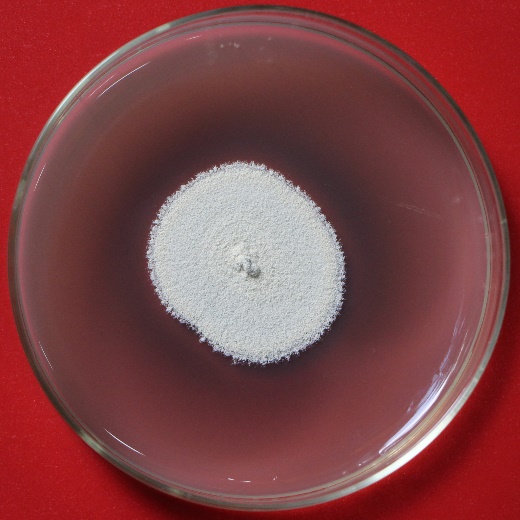 Figure S1 Colony of Aspergillus candidus Bdf-2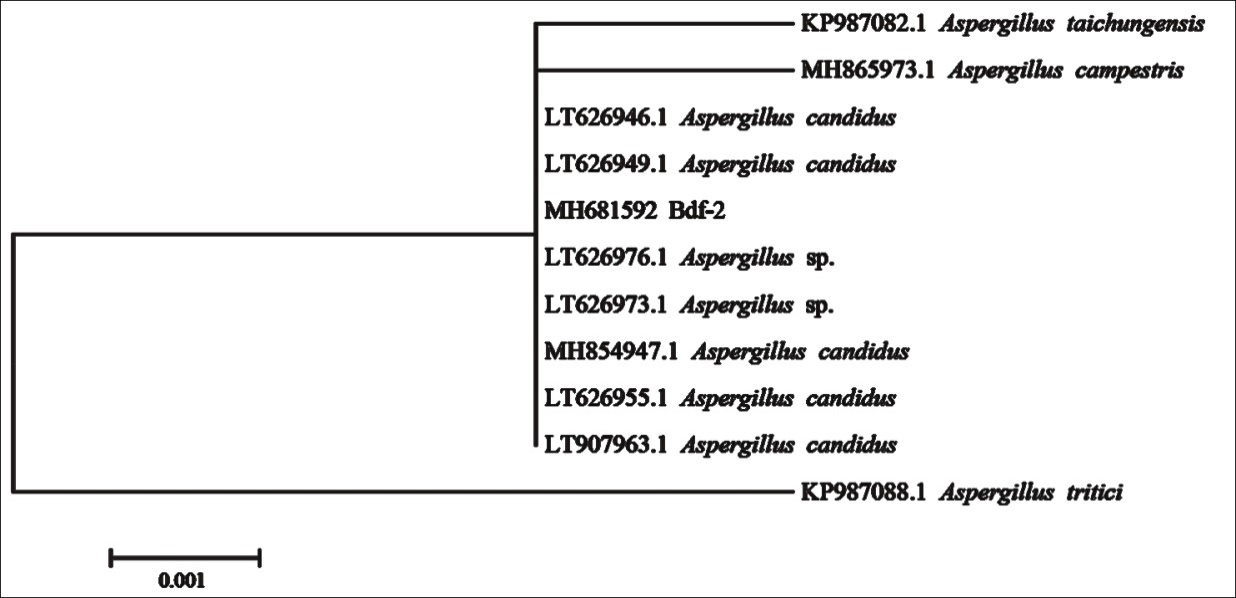 Figure S2 Phylogenetic tree of Aspergillus candidus Bdf-2 based on the rDNA-ITS sequence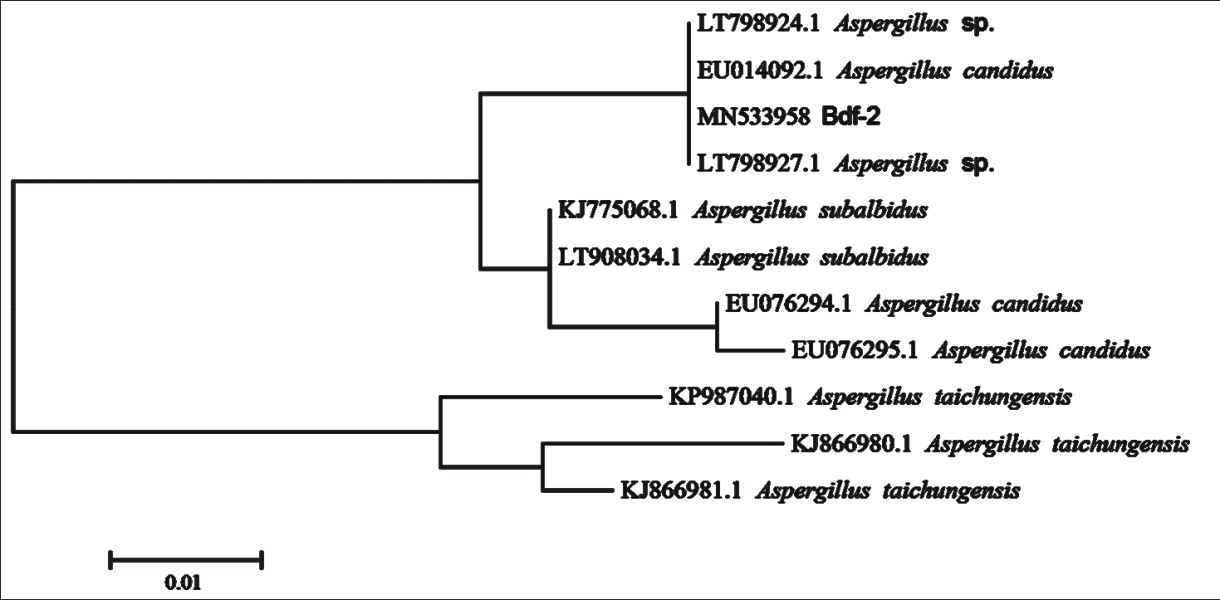 Figure S3 Phylogenetic tree of Aspergillus candidus Bdf-2 based on the beta-tubulin (tub2) gene sequence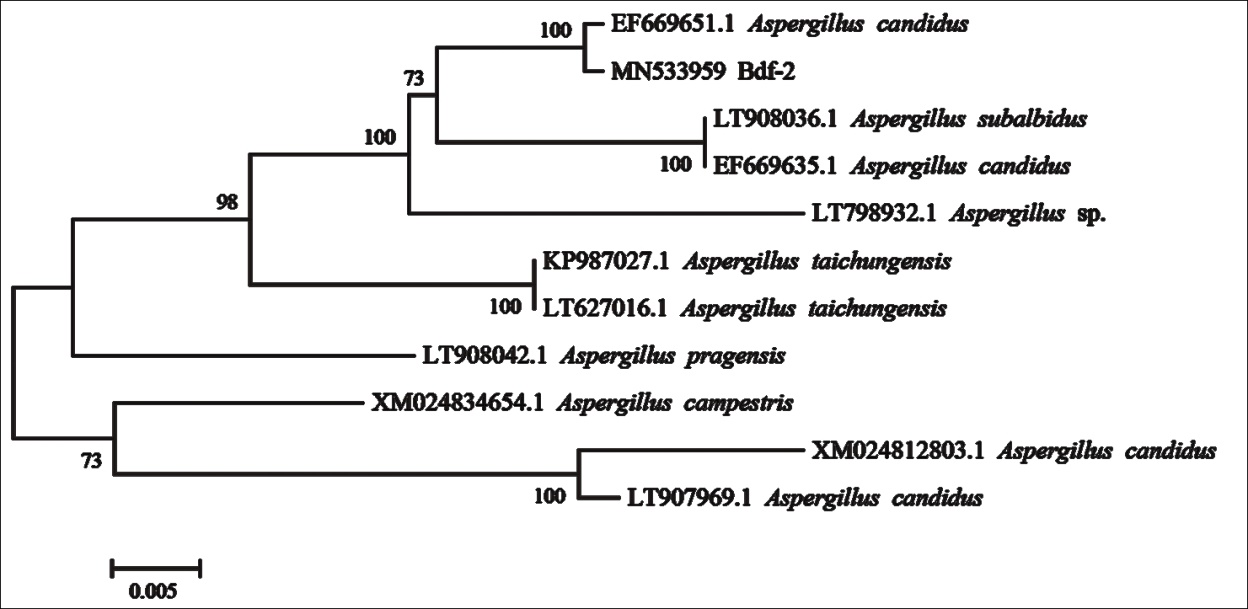 Figure S4 Phylogenetic tree of Aspergillus candidus Bdf-2 based on the RNA polymerase II second largest subunit (RPB2) gene sequence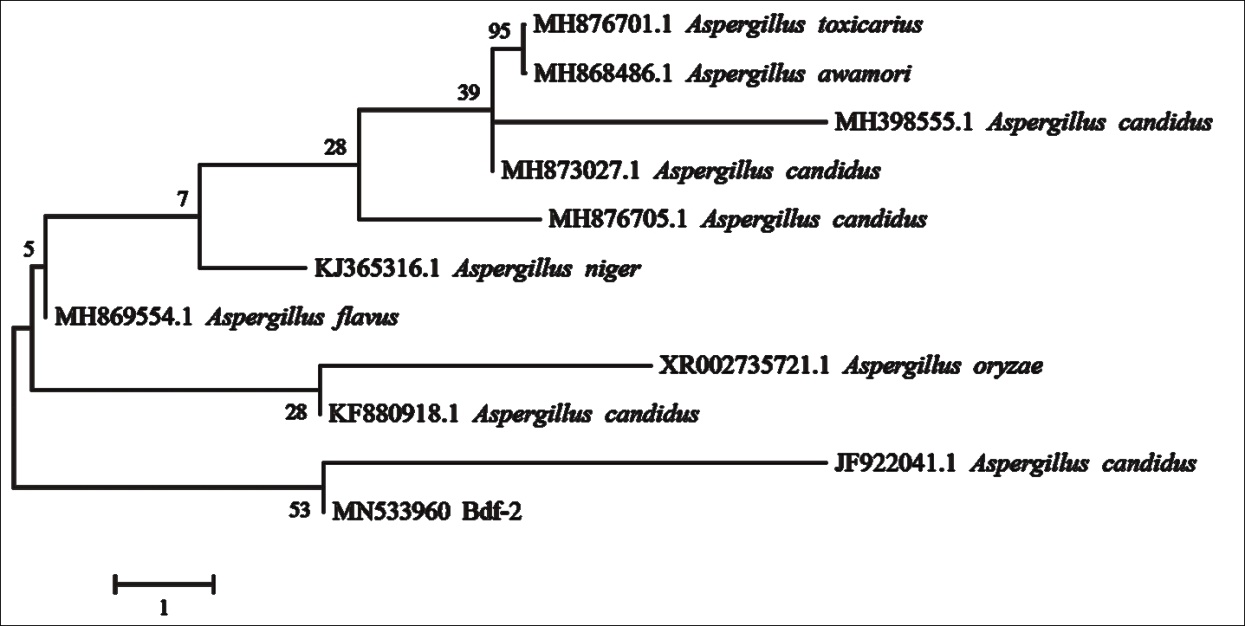 Figure S5 Phylogenetic tree of Aspergillus candidus Bdf-2 based on the large subunit ribosomal RNA gene sequence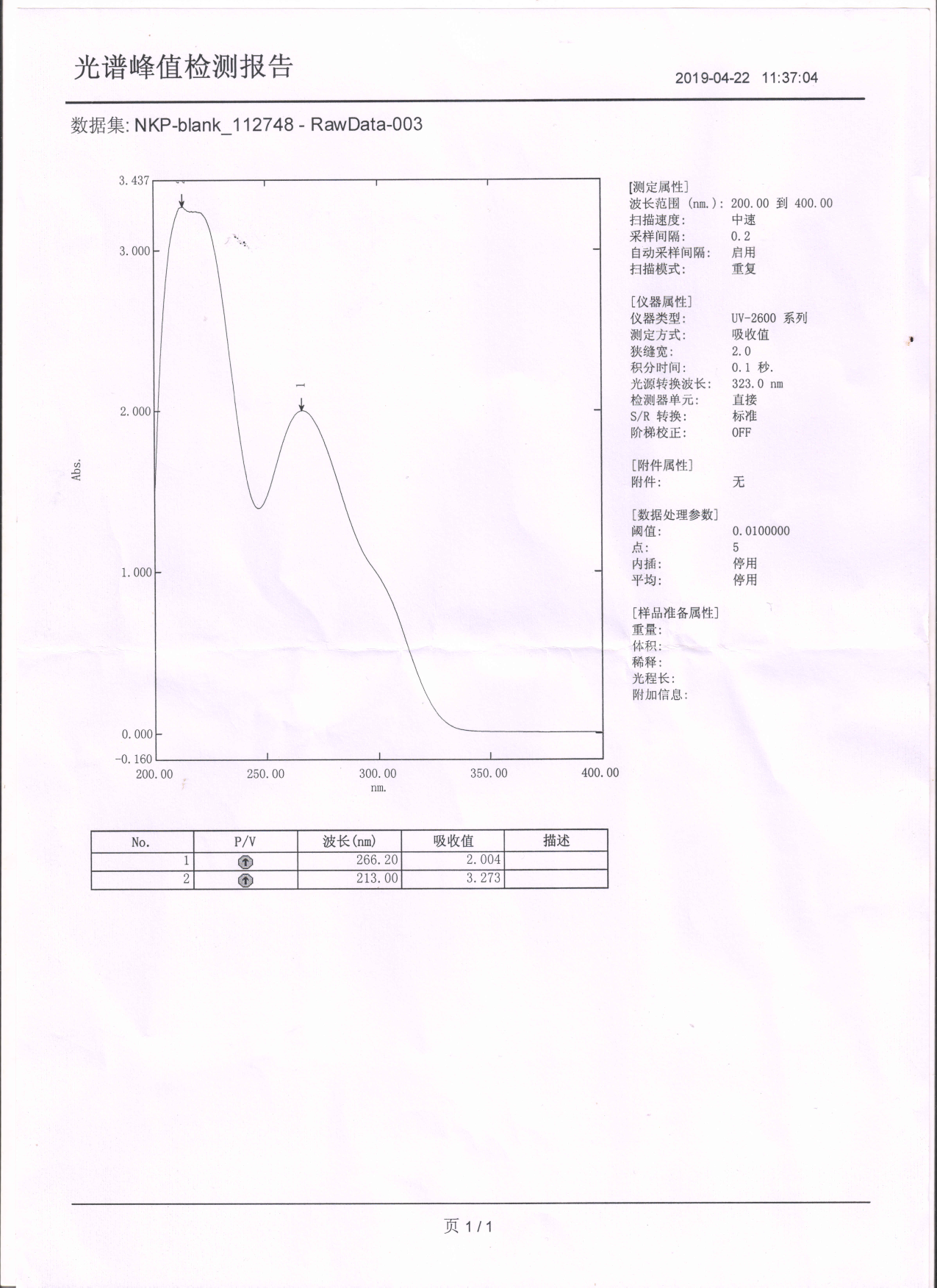 Figure S6 UV spectrum of 4''-Dehydroxy-2'-methoxyterphenyllin (1)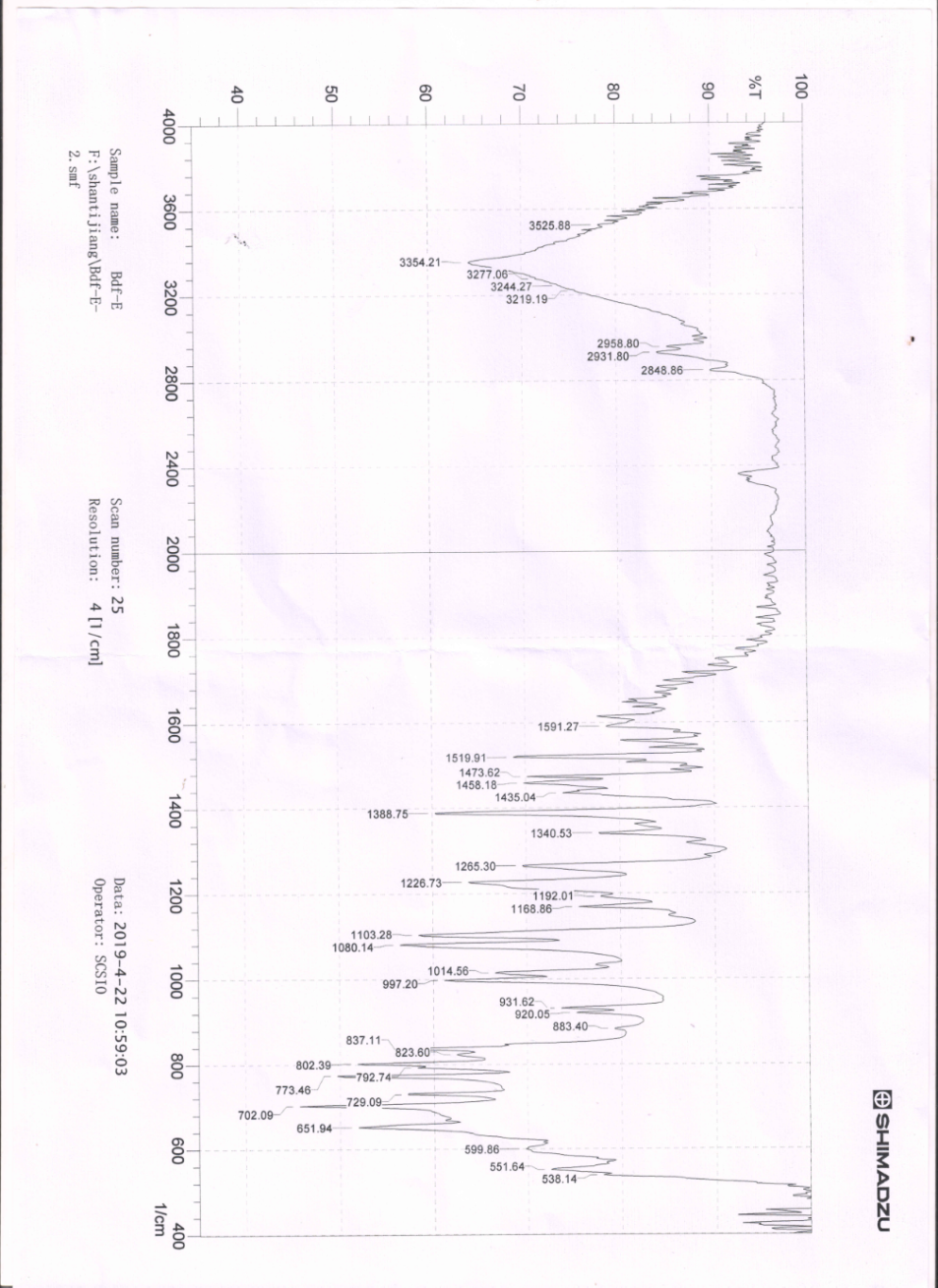 Figure S7 IR spectrum of 4''-Dehydroxy-2'-methoxyterphenyllin (1)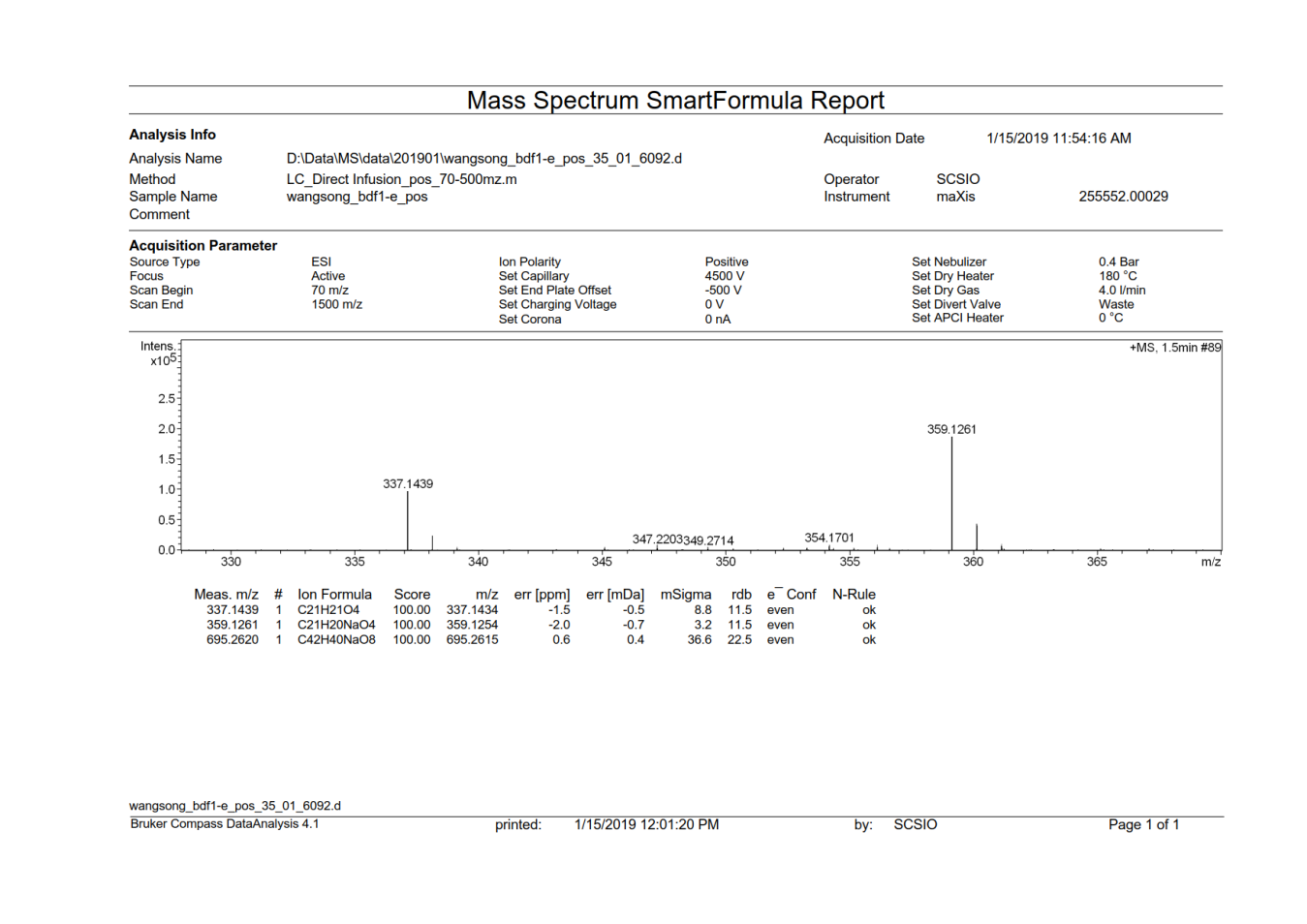 Figure S8 HR-ESI-MS spectrum of 4''-Dehydroxy-2'-methoxyterphenyllin (1) 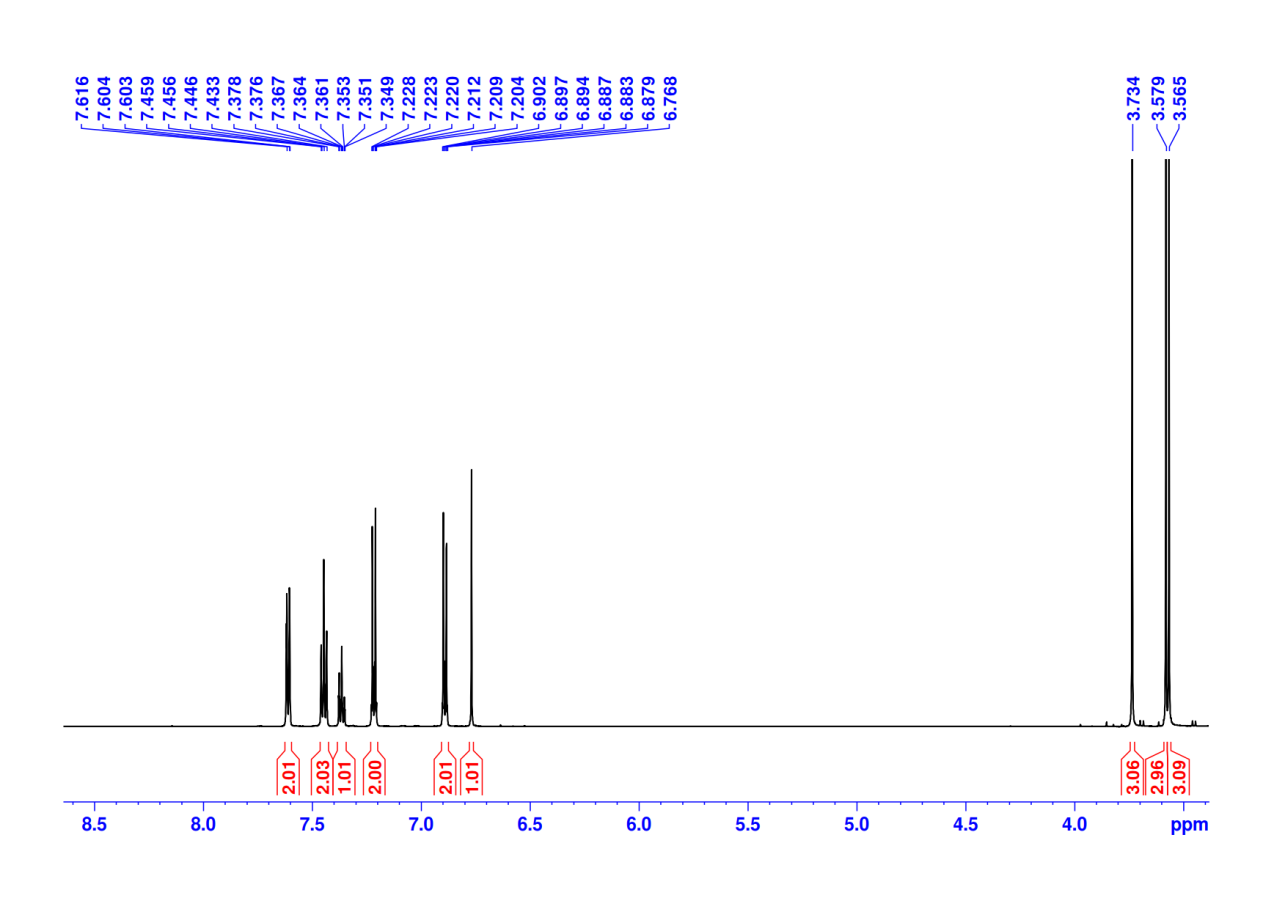 Figure S9 1H NMR spectrum of 4''-Dehydroxy-2'-methoxyterphenyllin (1) (Acetone-d6, 600 MHz)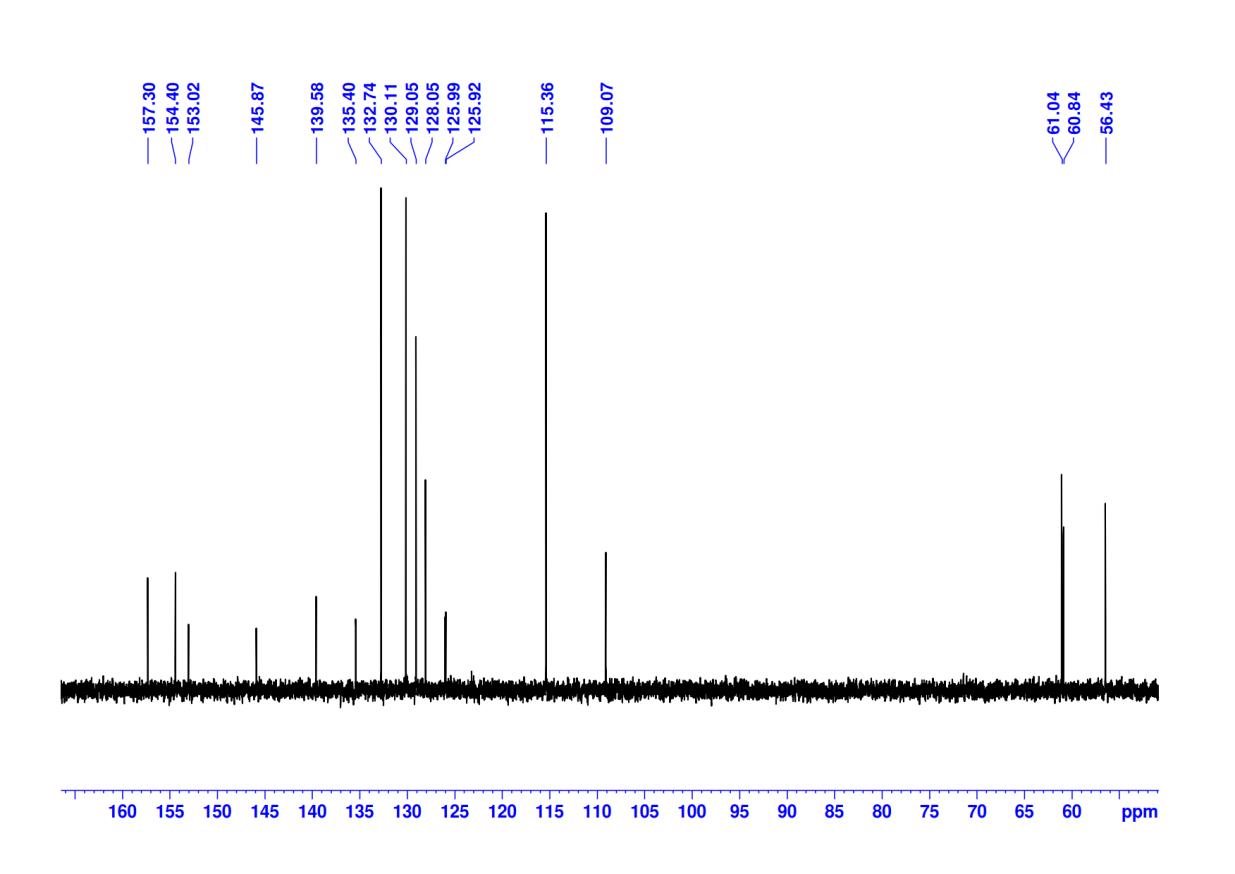 Figure S10 13C NMR spectrum of 4''-Dehydroxy-2'-methoxyterphenyllin (1) (Acetone-d6, 151 MHz)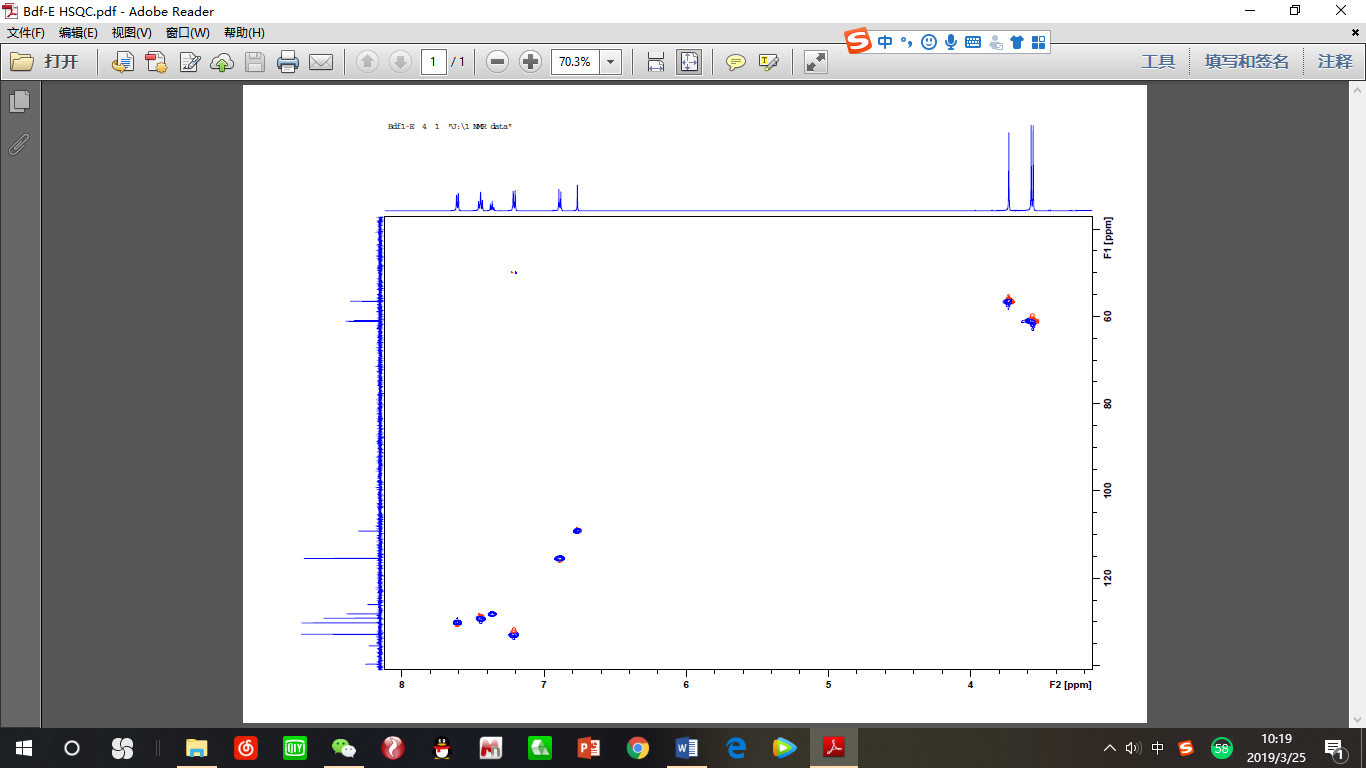 Figure S11 HSQC spectrum of 4''-Dehydroxy-2'-methoxyterphenyllin (1) (Acetone-d6)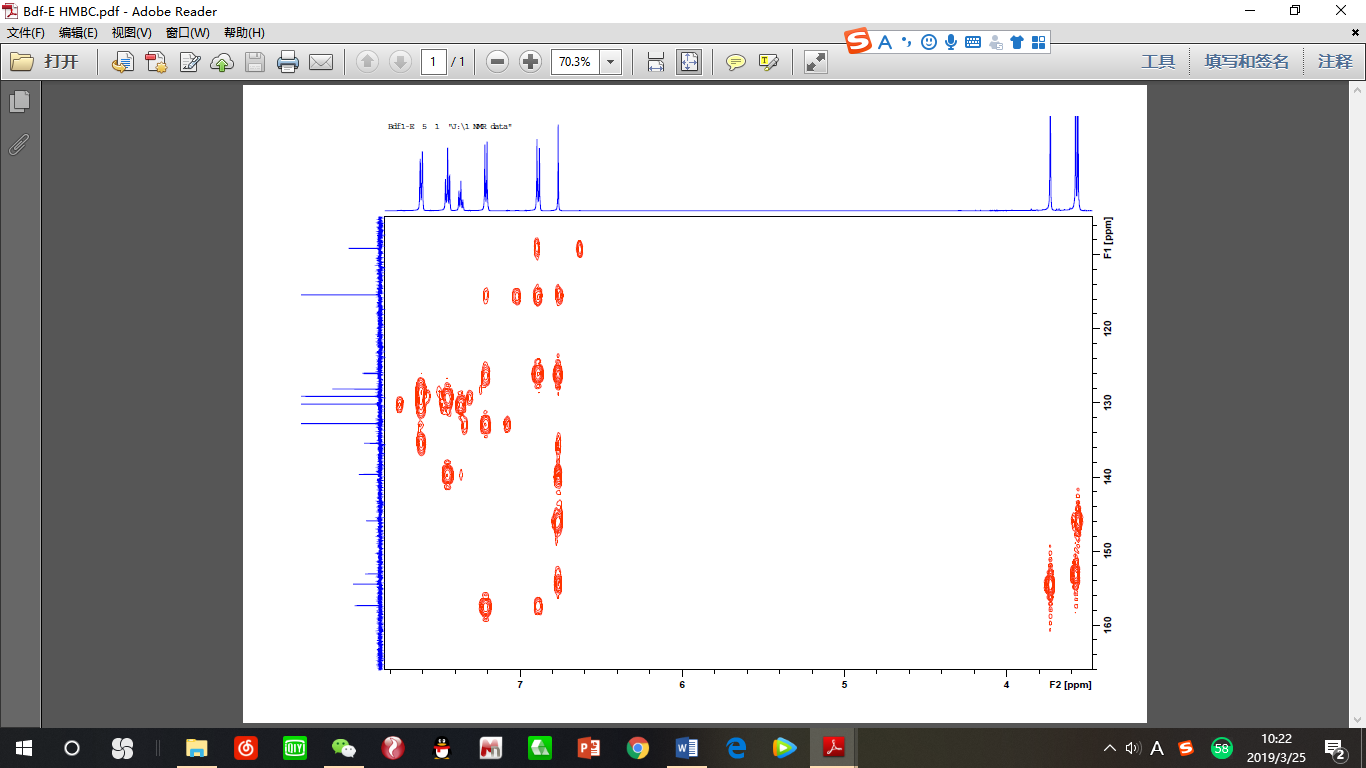 Figure S12 HMBC spectrum of 4''-Dehydroxy-2'-methoxyterphenyllin (1) (Acetone-d6)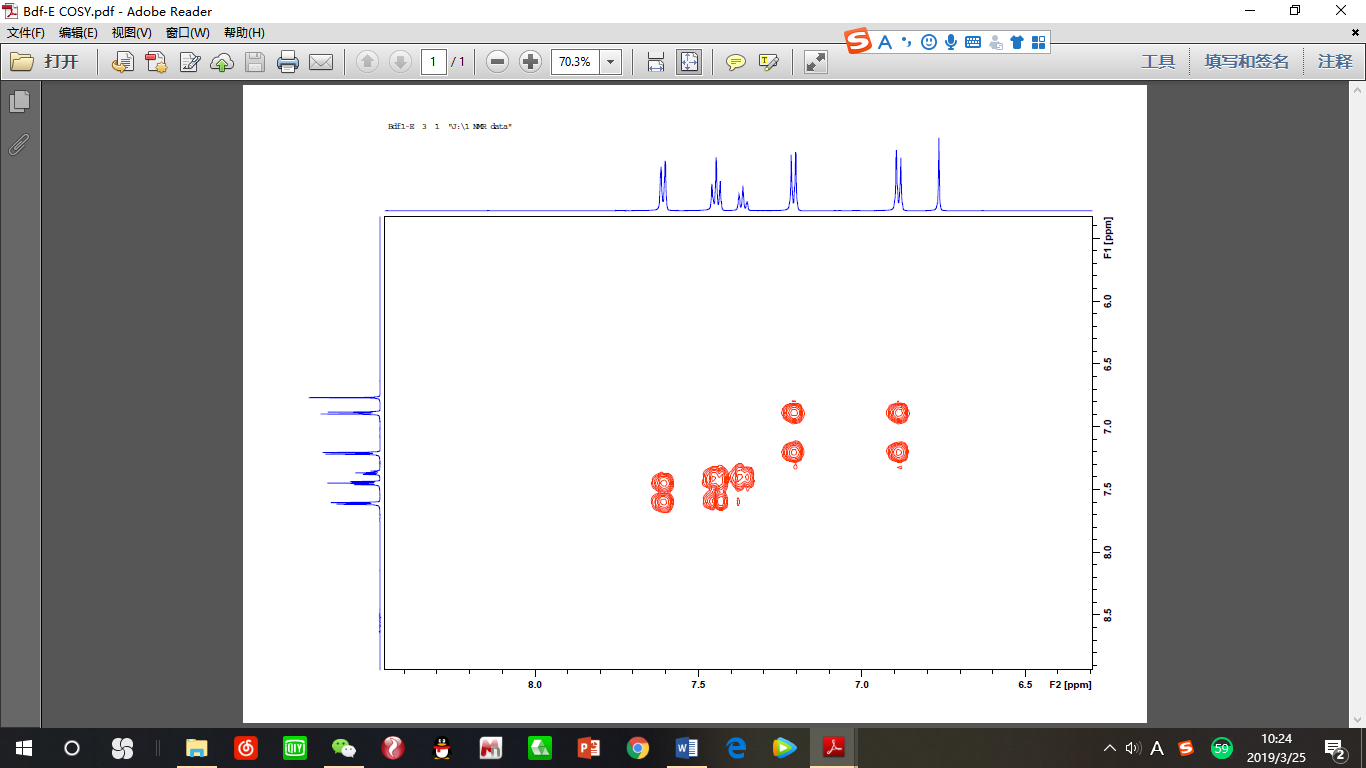 Figure S13 1H-1H COSY spectrum of 4''-Dehydroxy-2'-methoxyterphenyllin (1) (Acetone-d6)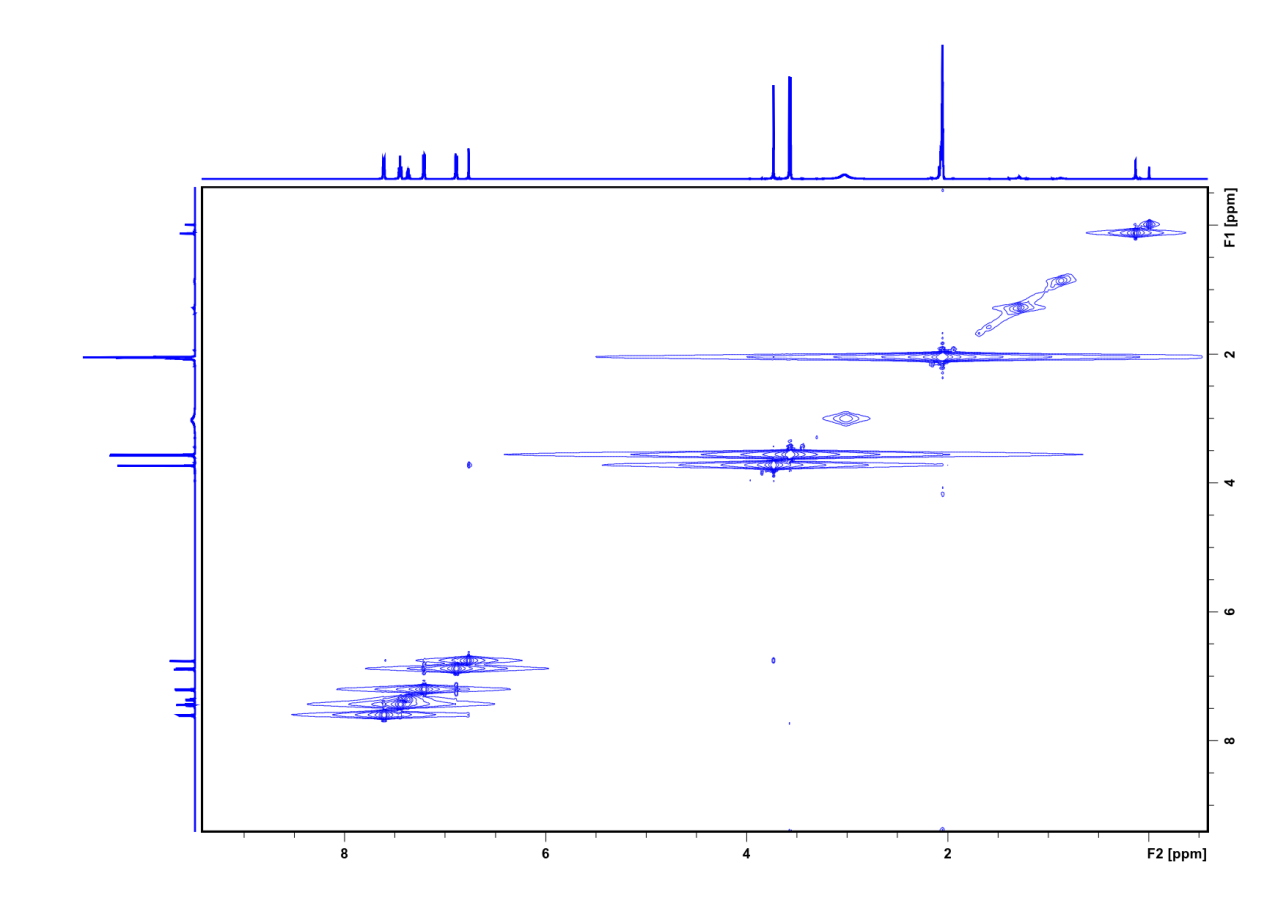 Figure S14 NOESY spectrum of 4''-Ddeoxy-2'-methoxyterphenyllin (1) (Acetone-d6)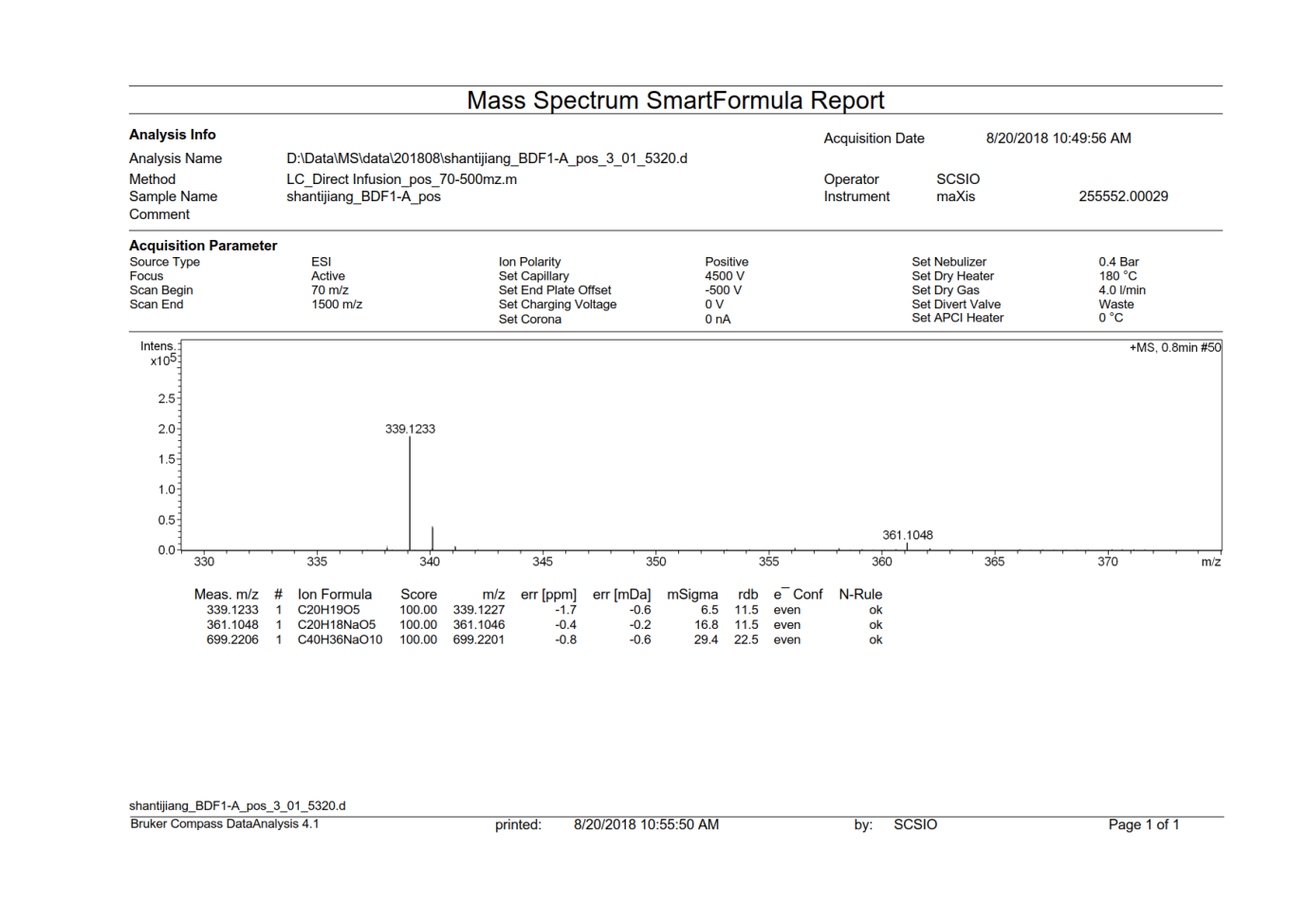 Figure S15 HR-ESI-MS spectrum of Terphenyllin (2) 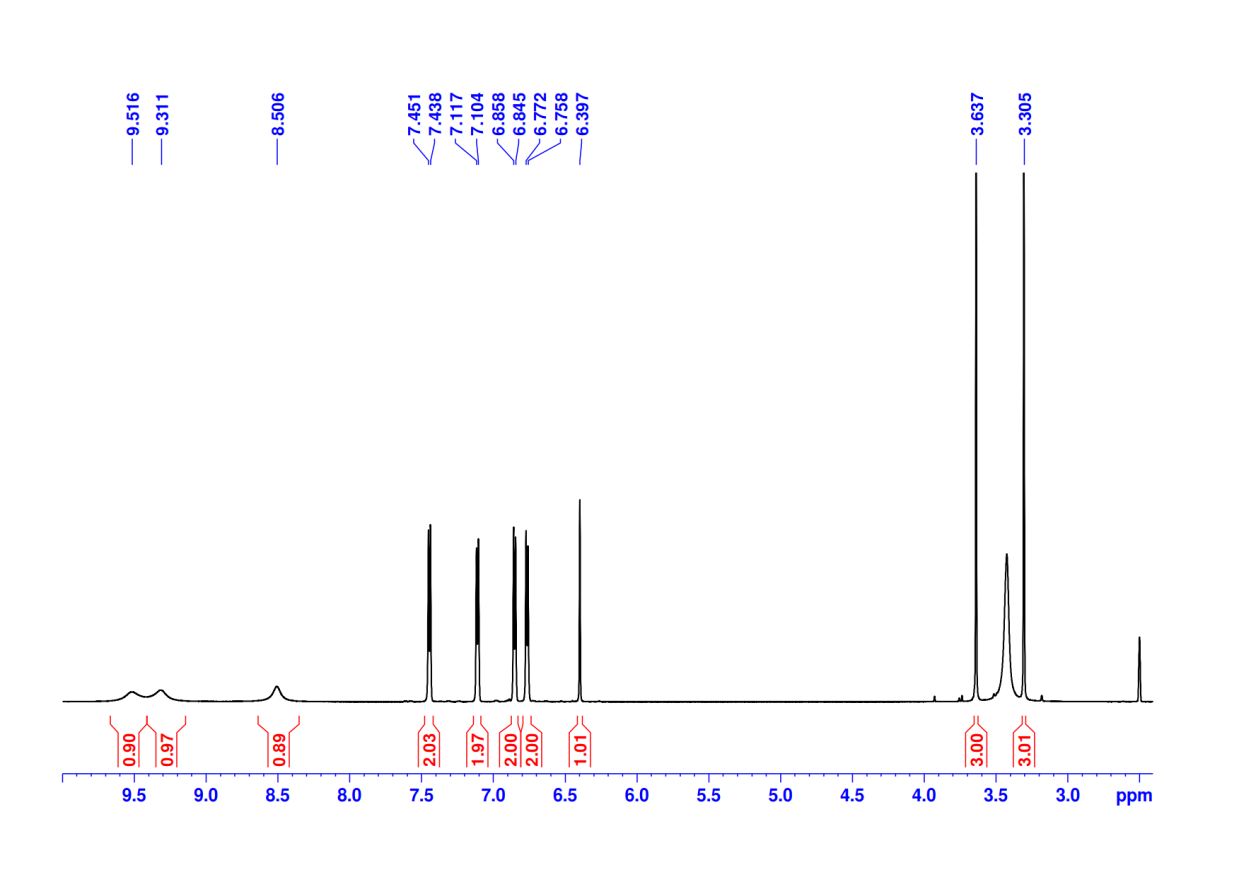 Figure S16 1H NMR spectrum of Terphenyllin (2) (DMSO-d6, 600 MHz)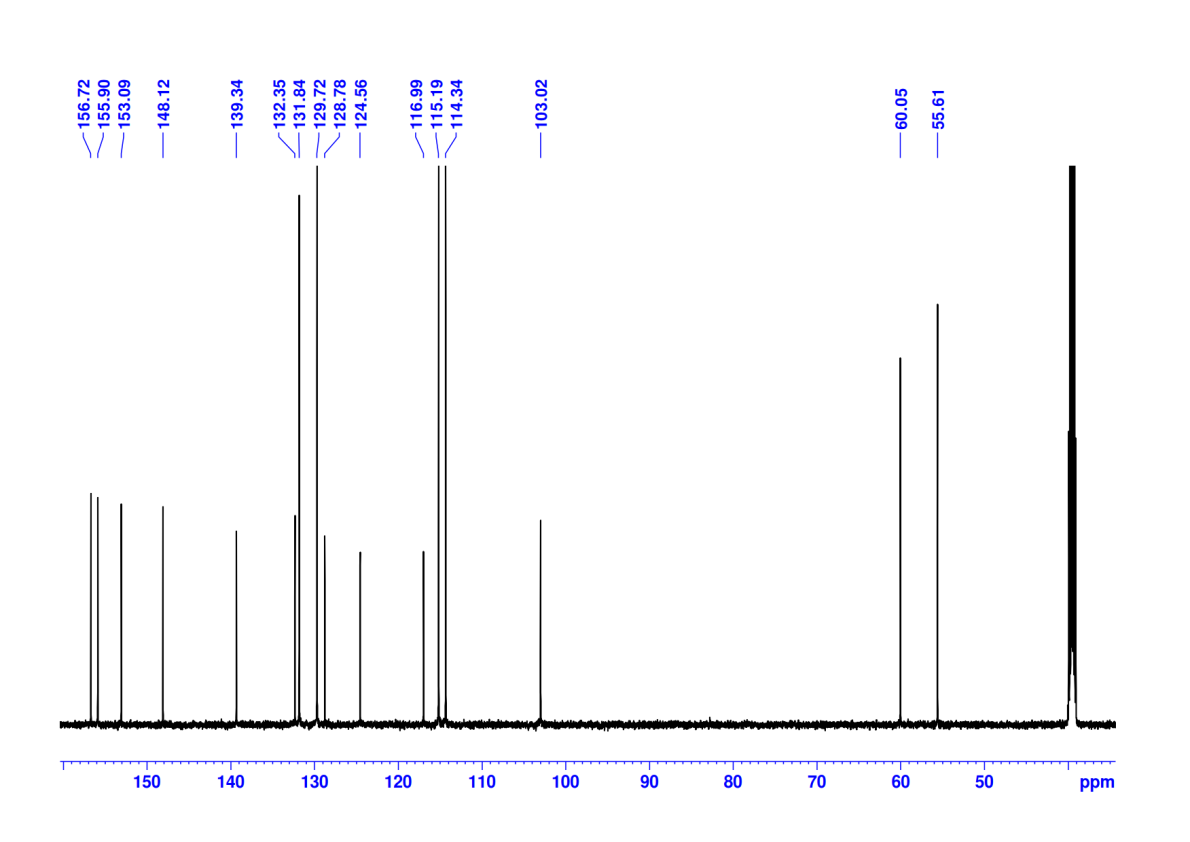 Figure S17 13C NMR spectrum of Terphenyllin (2) (DMSO-d6, 151 MHz)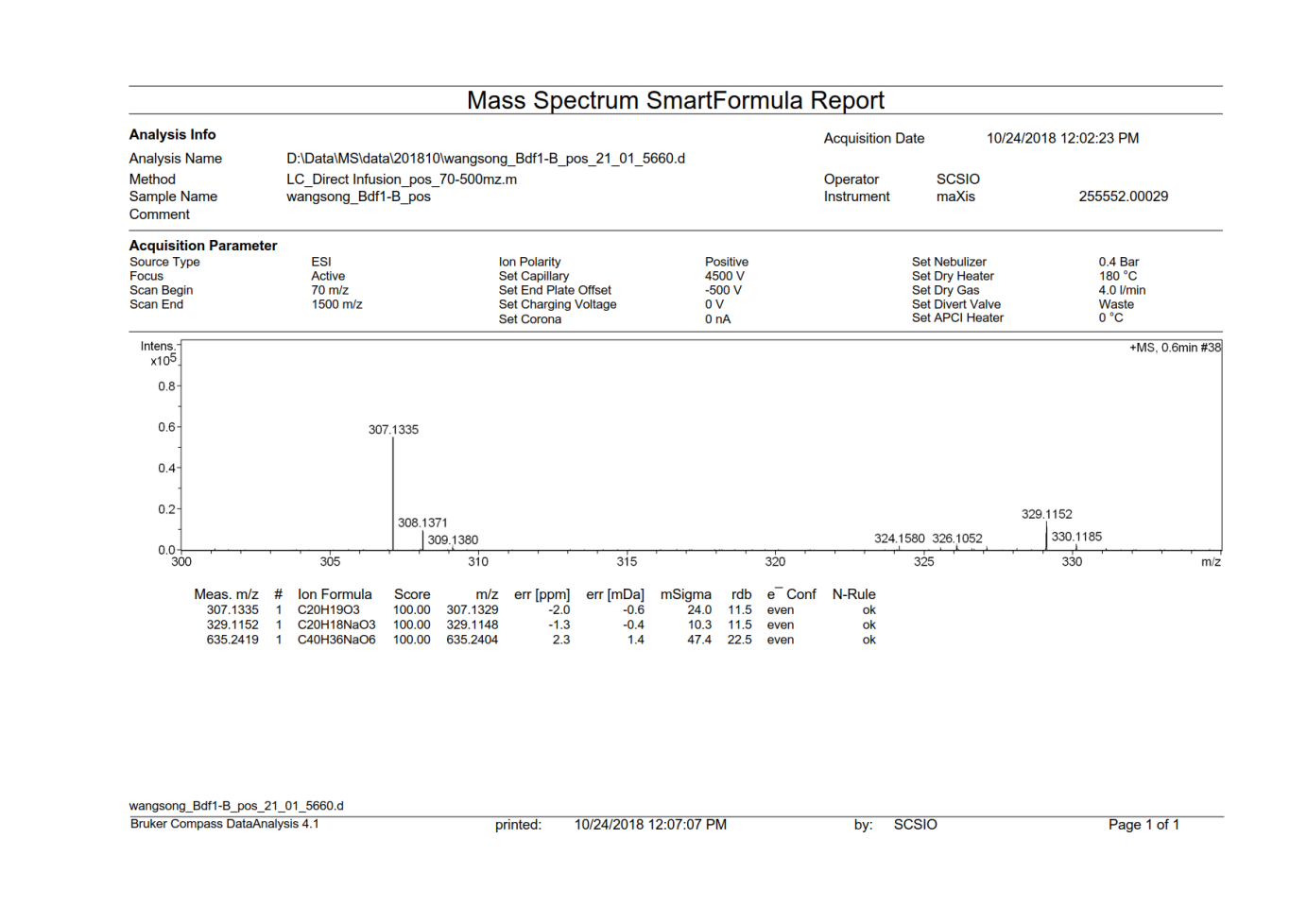 Figure S18 HR-ESI-MS spectrum of 4, 4''-Deoxyterphenyllin (3) 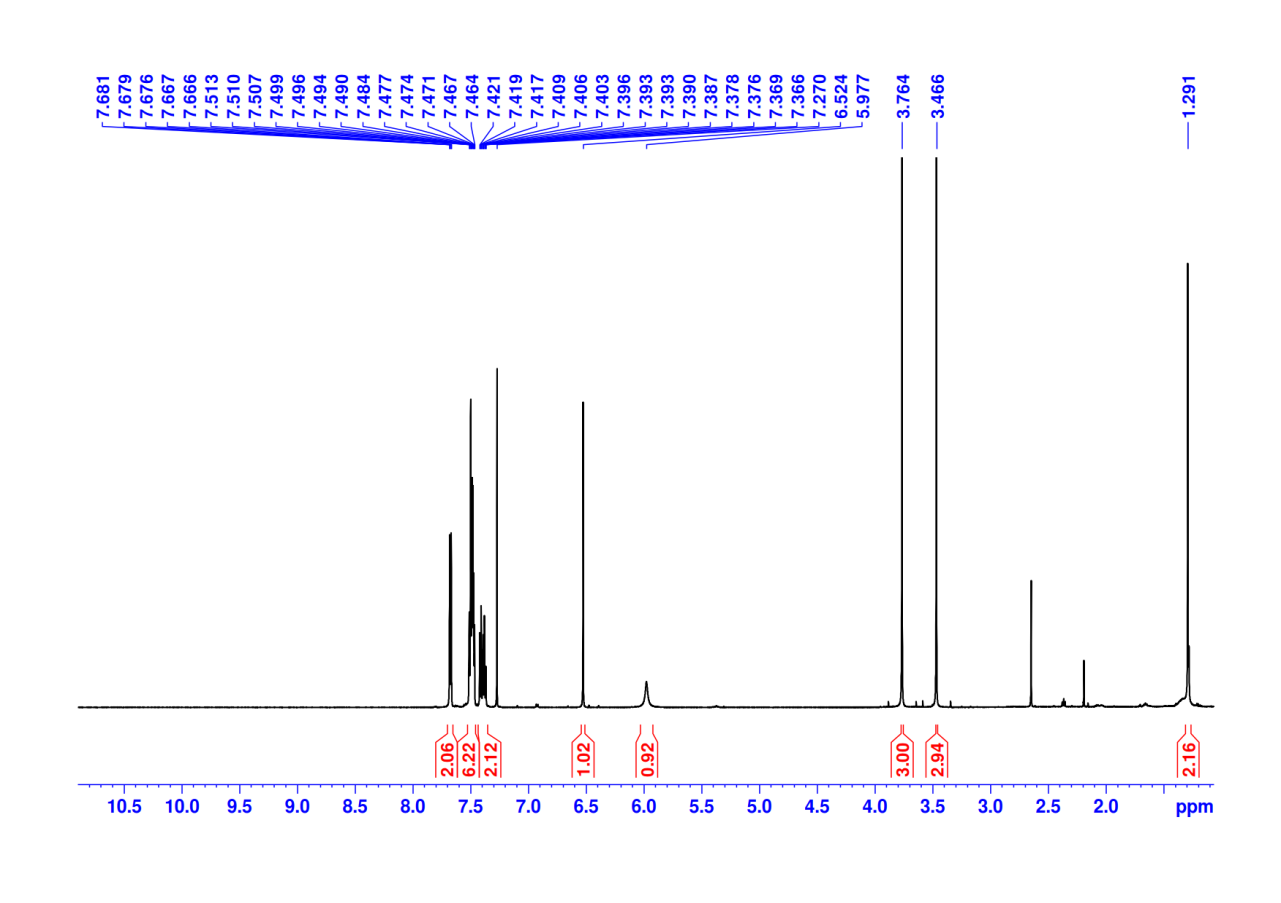 Figure S19 1H NMR spectrum of 4, 4''-Deoxyterphenyllin (3) (CDCl3, 600 MHz)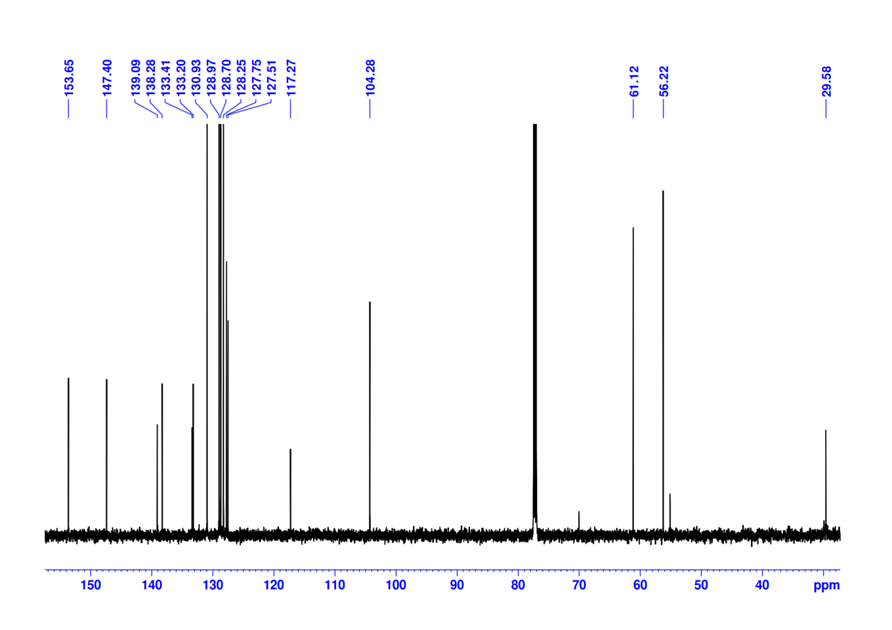 Figure S20 13C NMR spectrum of 4, 4''-Deoxyterphenyllin (3) (CDCl3, 151 MHz)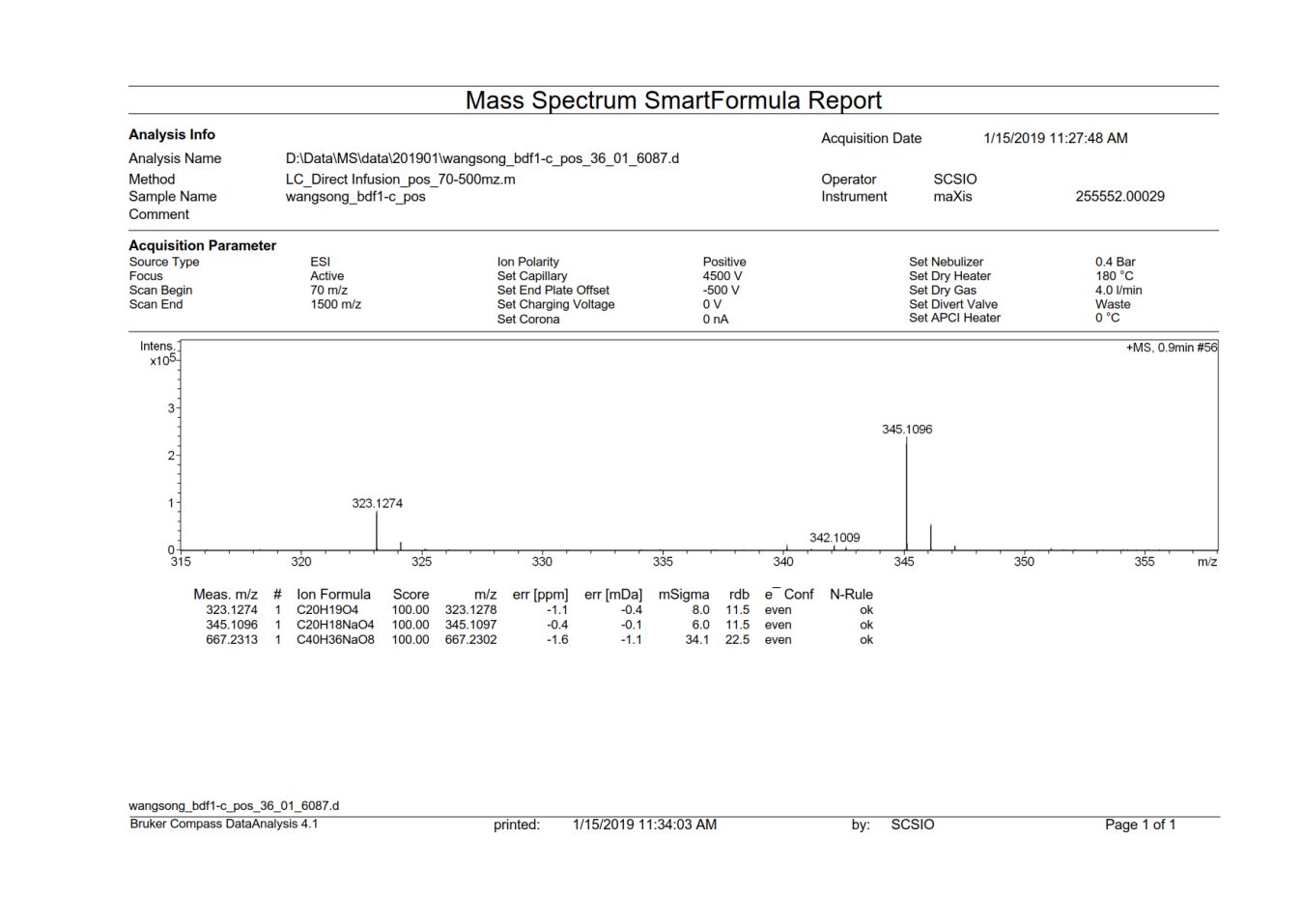 Figure S21 HR-ESI-MS spectrum of 4″-Ddeoxyterphenyllin (4) 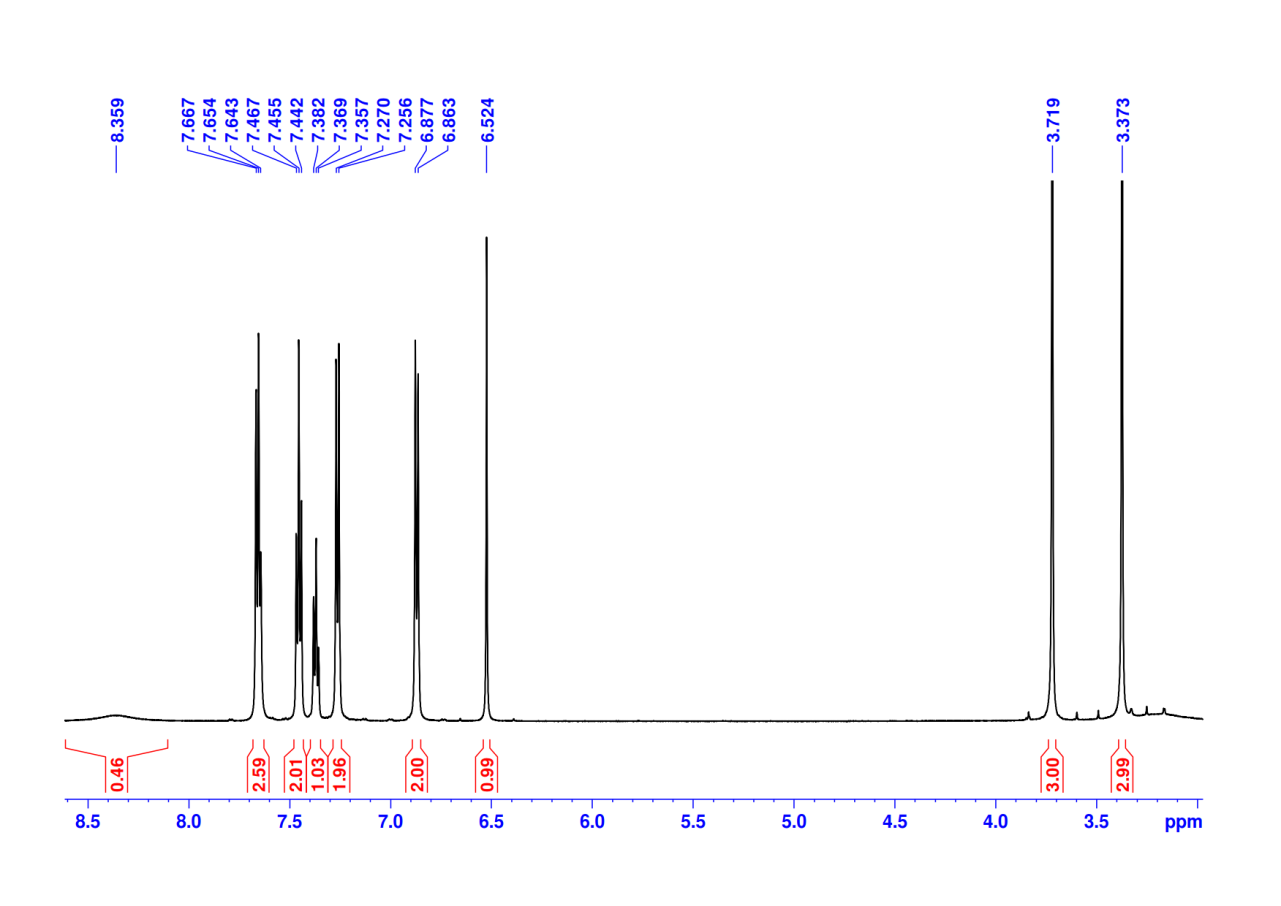 Figure S22 1H NMR spectrum of 4″-Ddeoxyterphenyllin (4) (Acetone-d6, 600 MHz)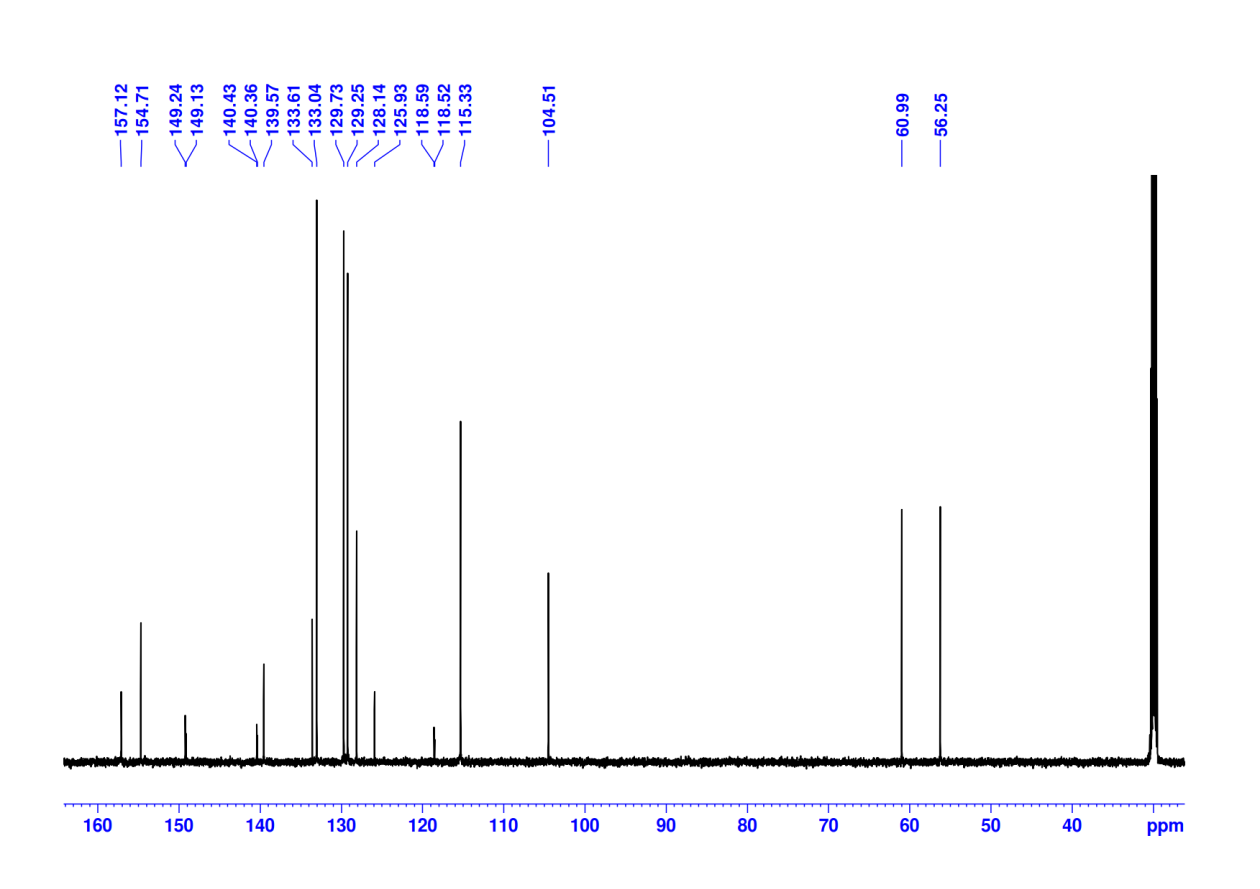 Figure S23 13C NMR spectrum of 4″-Ddeoxyterphenyllin (4) (Acetone-d6, 151 MHz)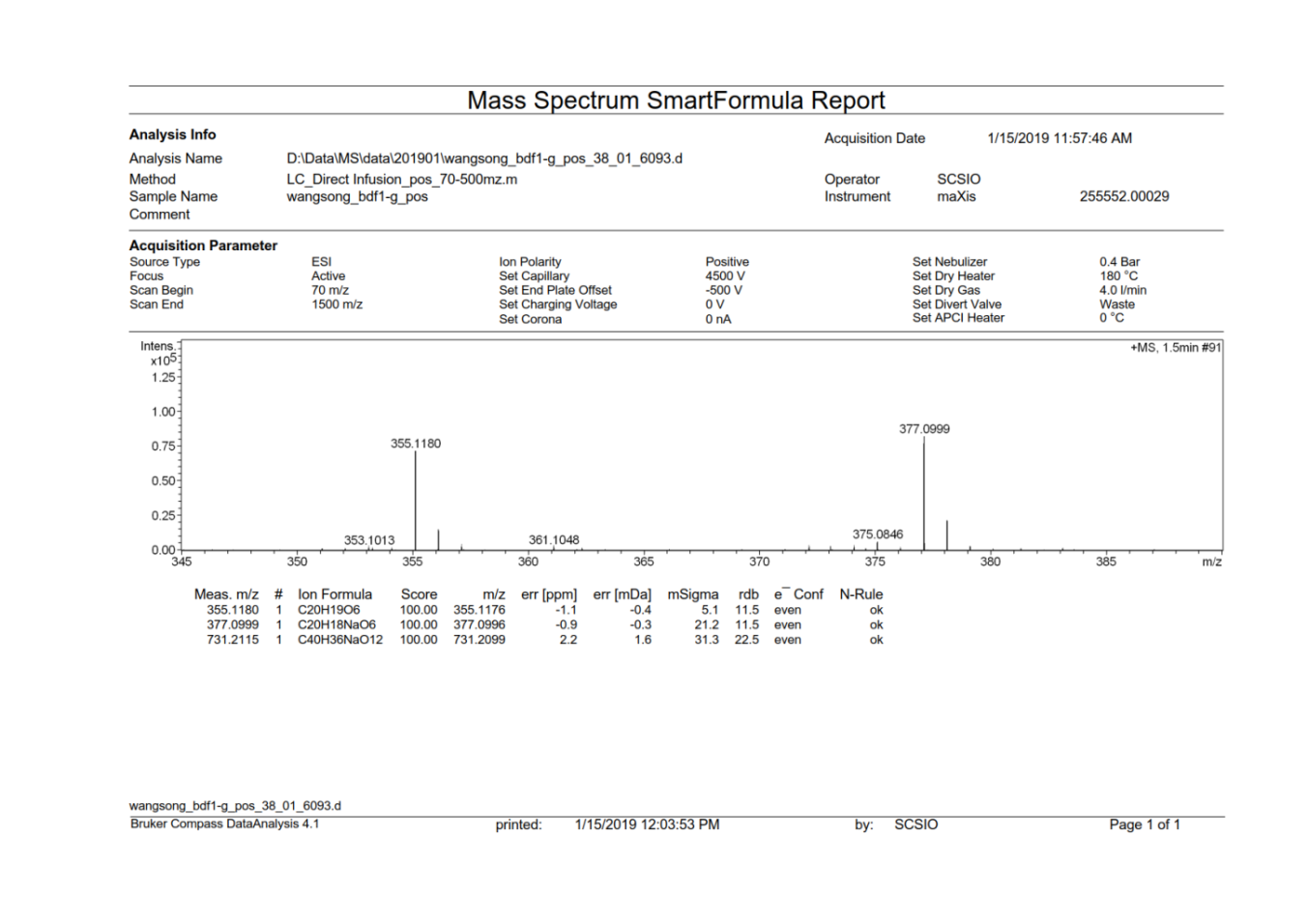 Figure S24 HR-ESI-MS spectrum of 3''-Hydroxyterphenyllin (5) 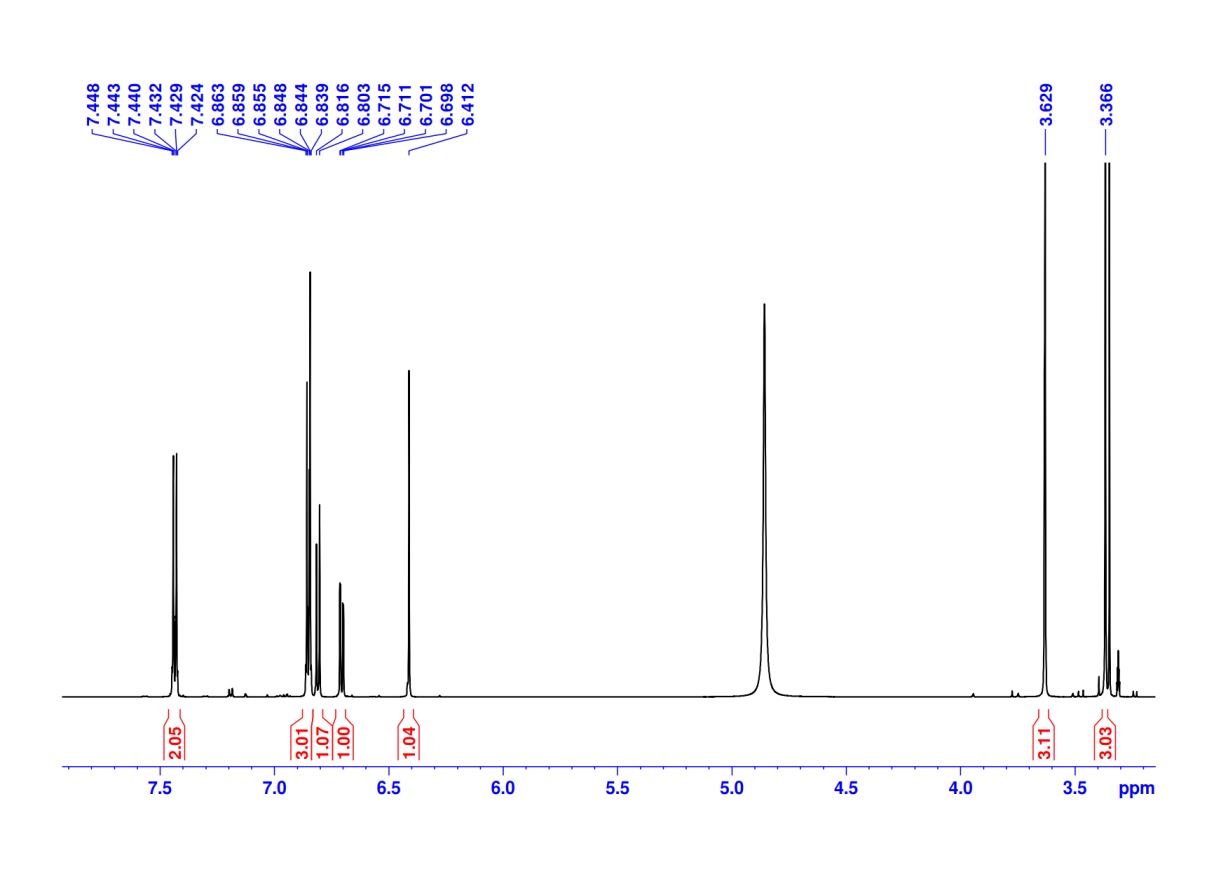 Figure S25 1H NMR spectrum of 3''-Hydroxyterphenyllin (5) (CD3OD, 600 MHz)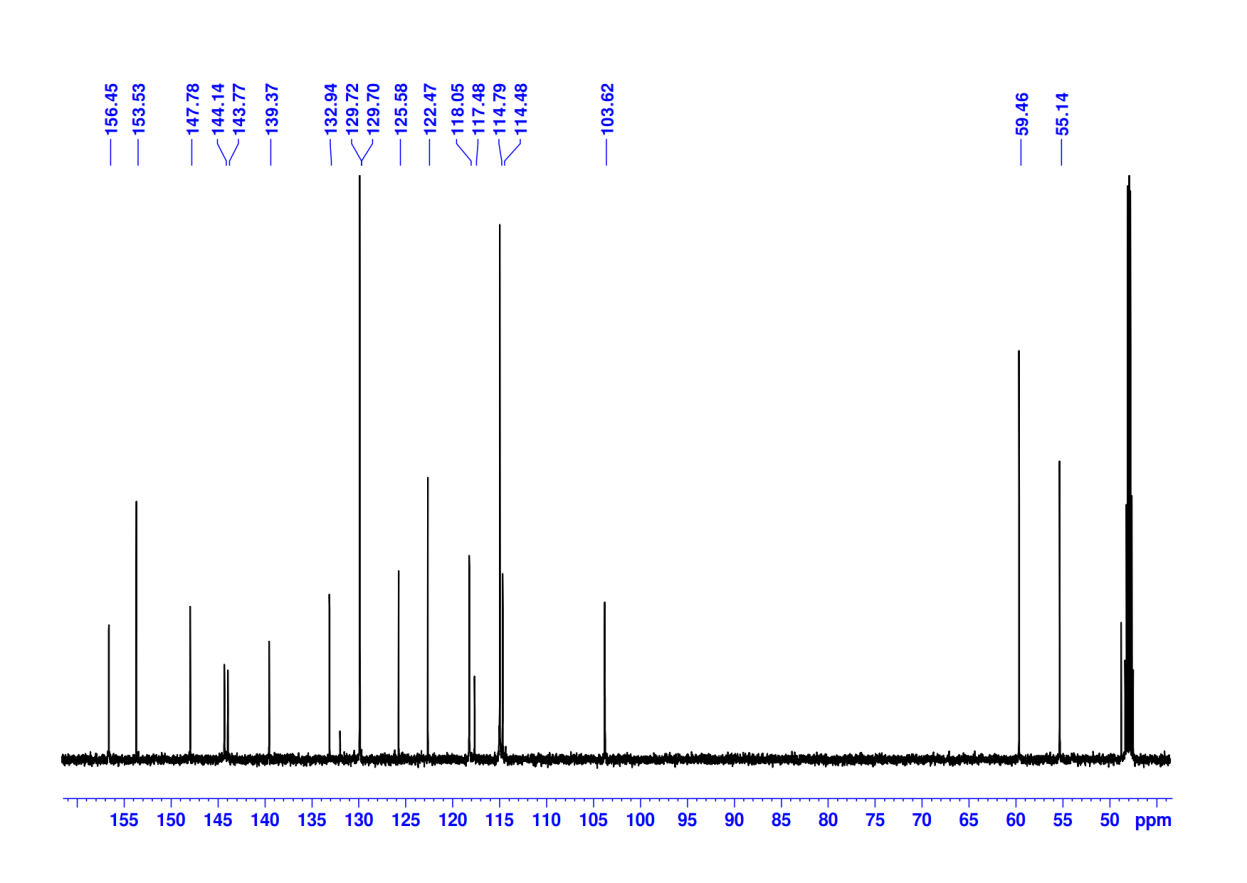 Figure S26 13C NMR spectrum of 3''-Hydroxyterphenyllin (5) (CD3OD, 151 MHz)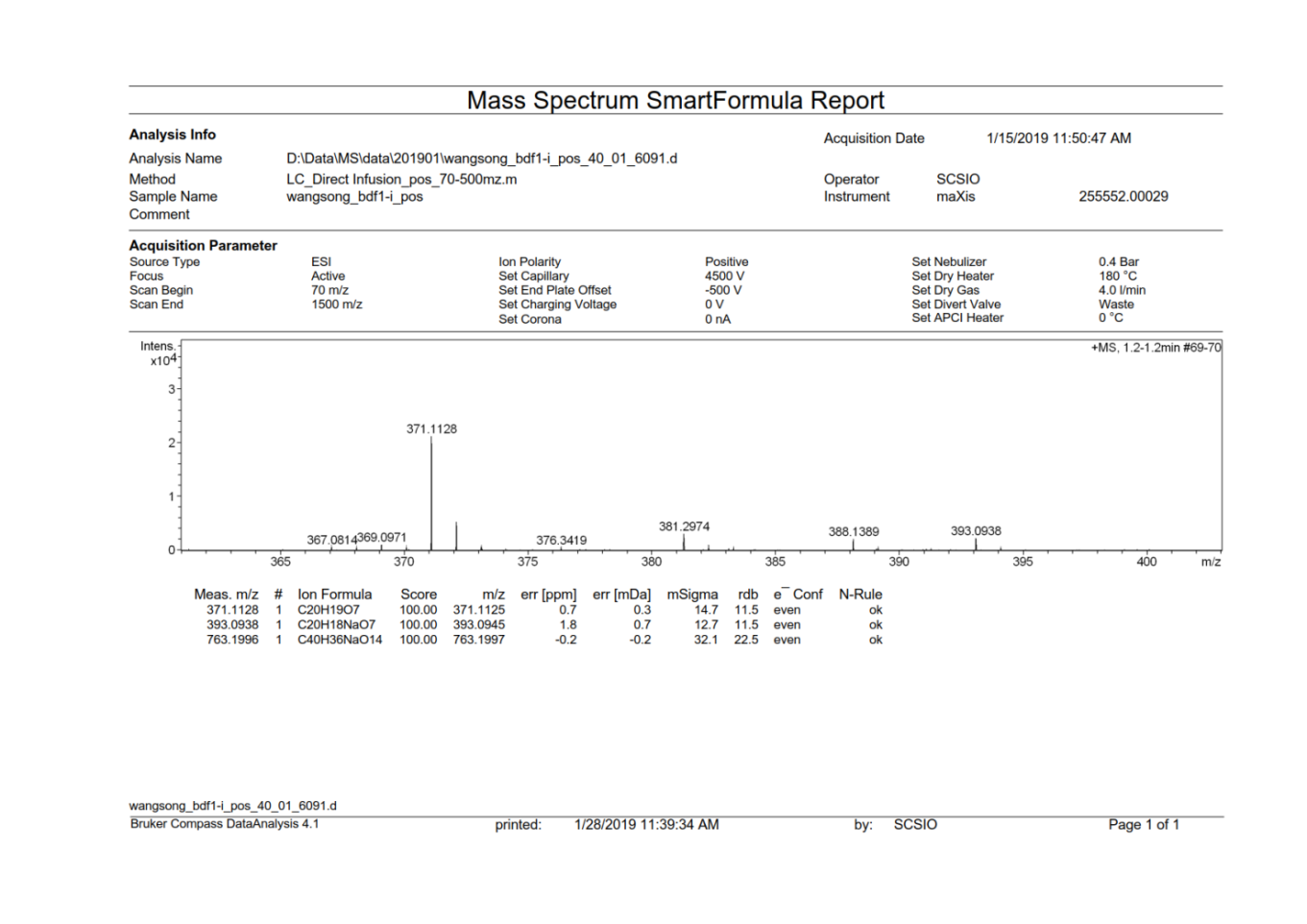 Figure S27 HR-ESI-MS spectrum of 3, 3''-Dihydroxyterphenyllin (6) 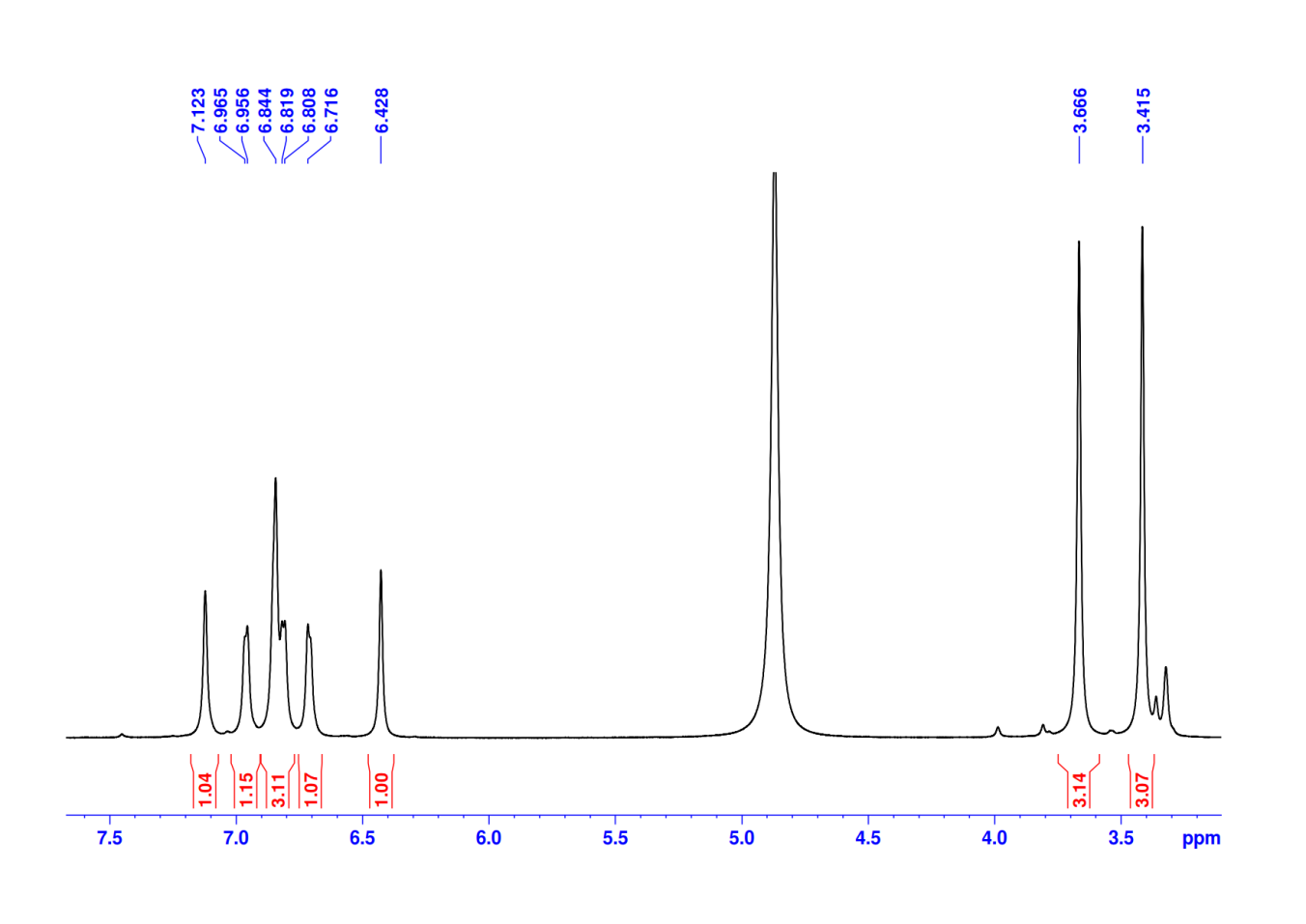 Figure S28 1H NMR spectrum of 3, 3''- Dihydroxyterphenyllin (6) (CD3OD, 600 MHz)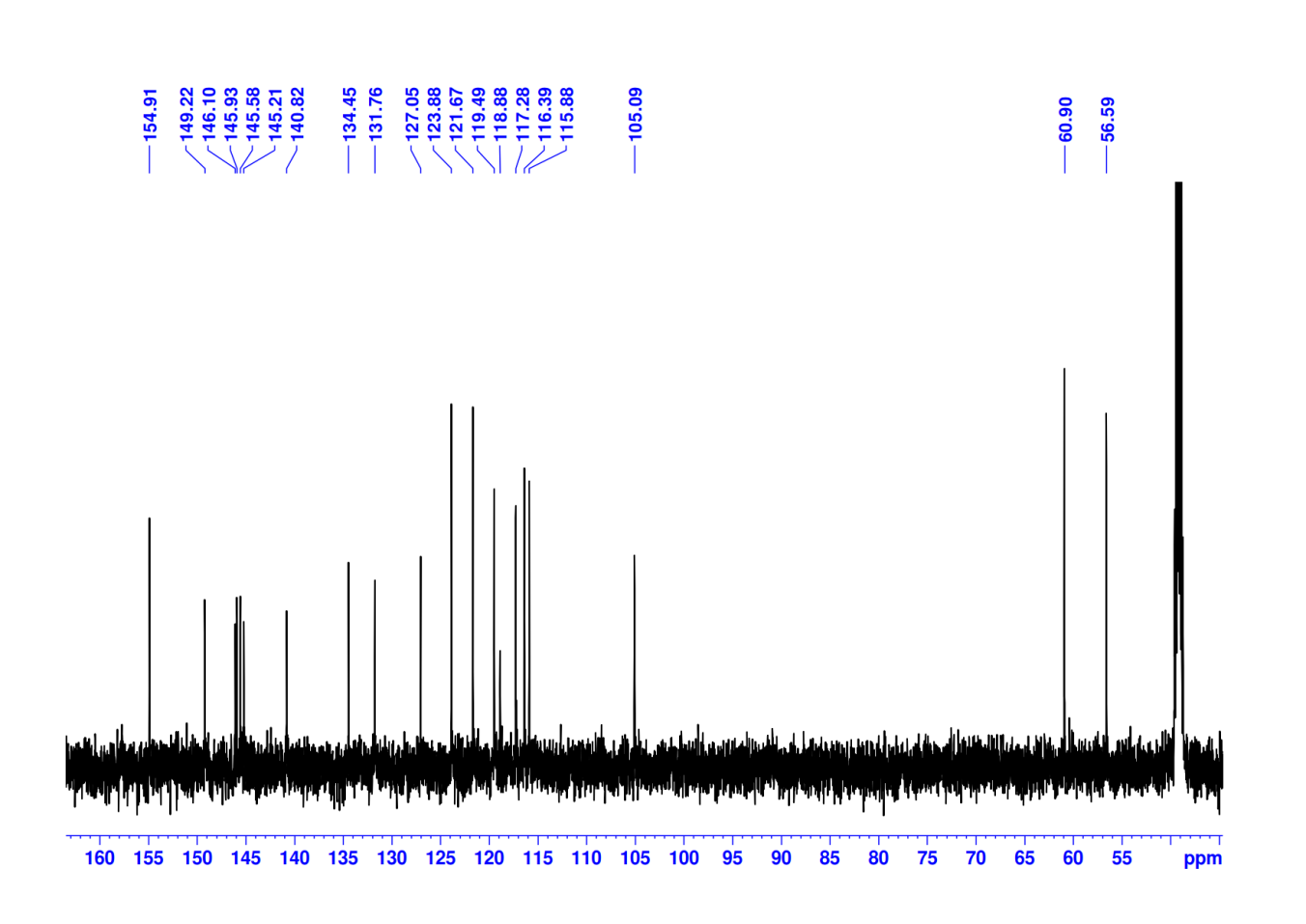 Figure S29 13C NMR spectrum of 3, 3''- Dihydroxyterphenyllin (6) (CD3OD, 151 MHz)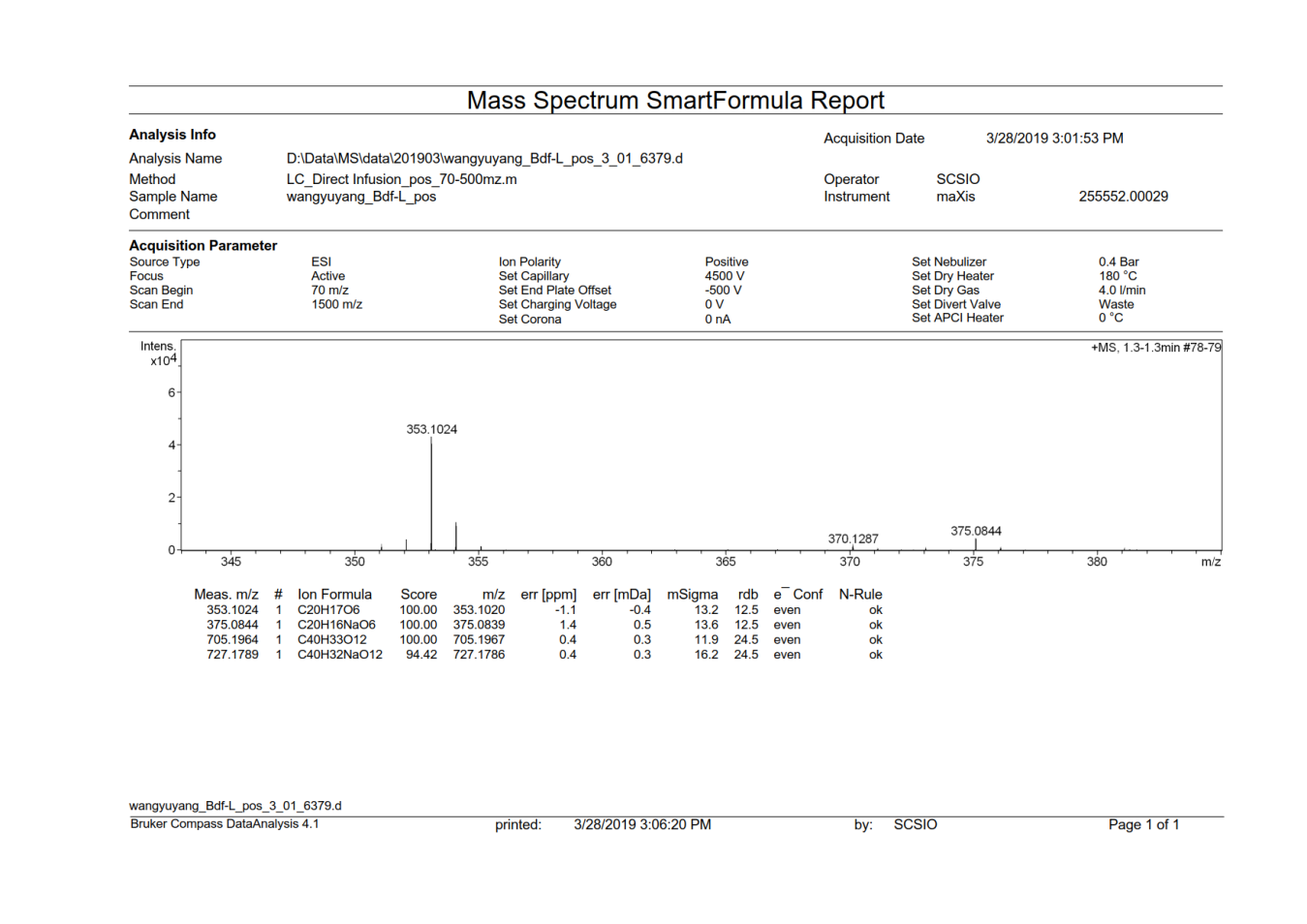 Figure S30 HR-ESI-MS spectrum of Candidusin A (7) 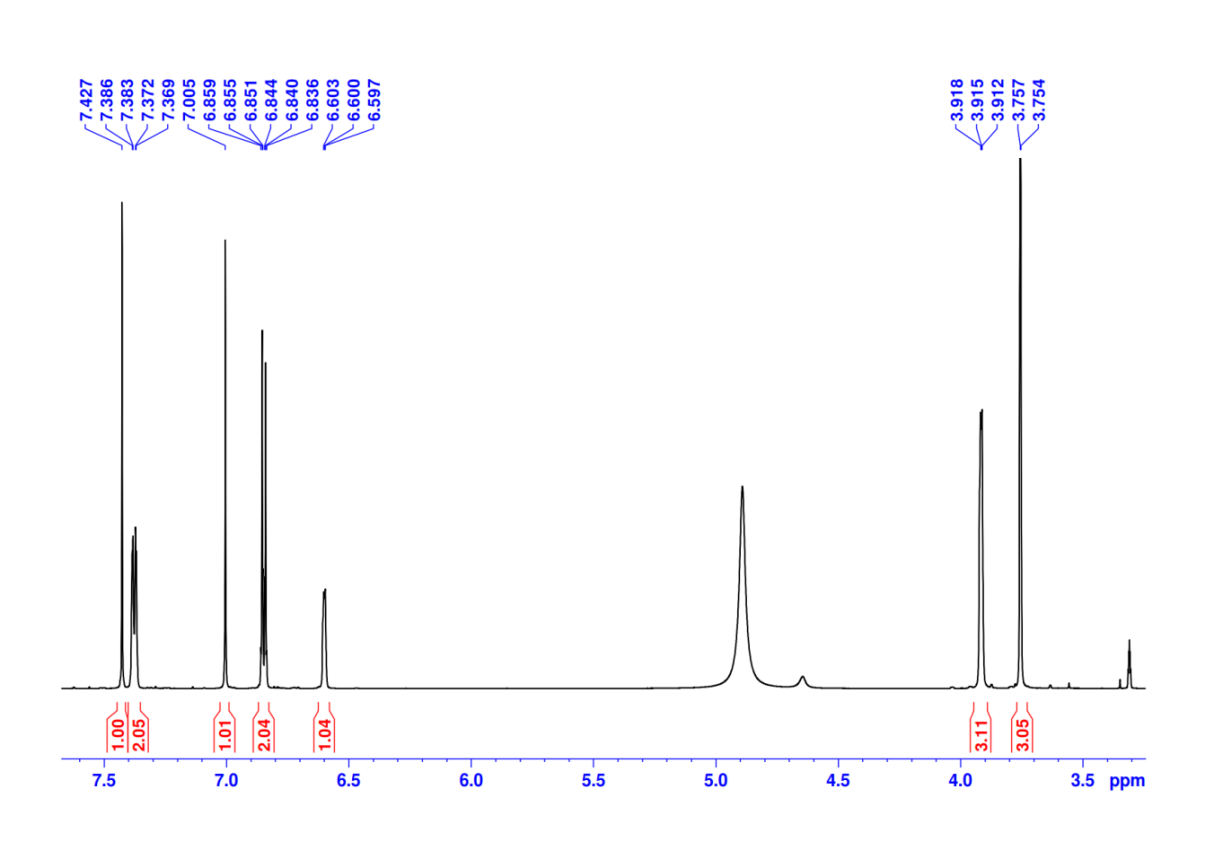 Figure S31 1H NMR spectrum of Candidusin A (7) (CD3OD, 600 MHz) 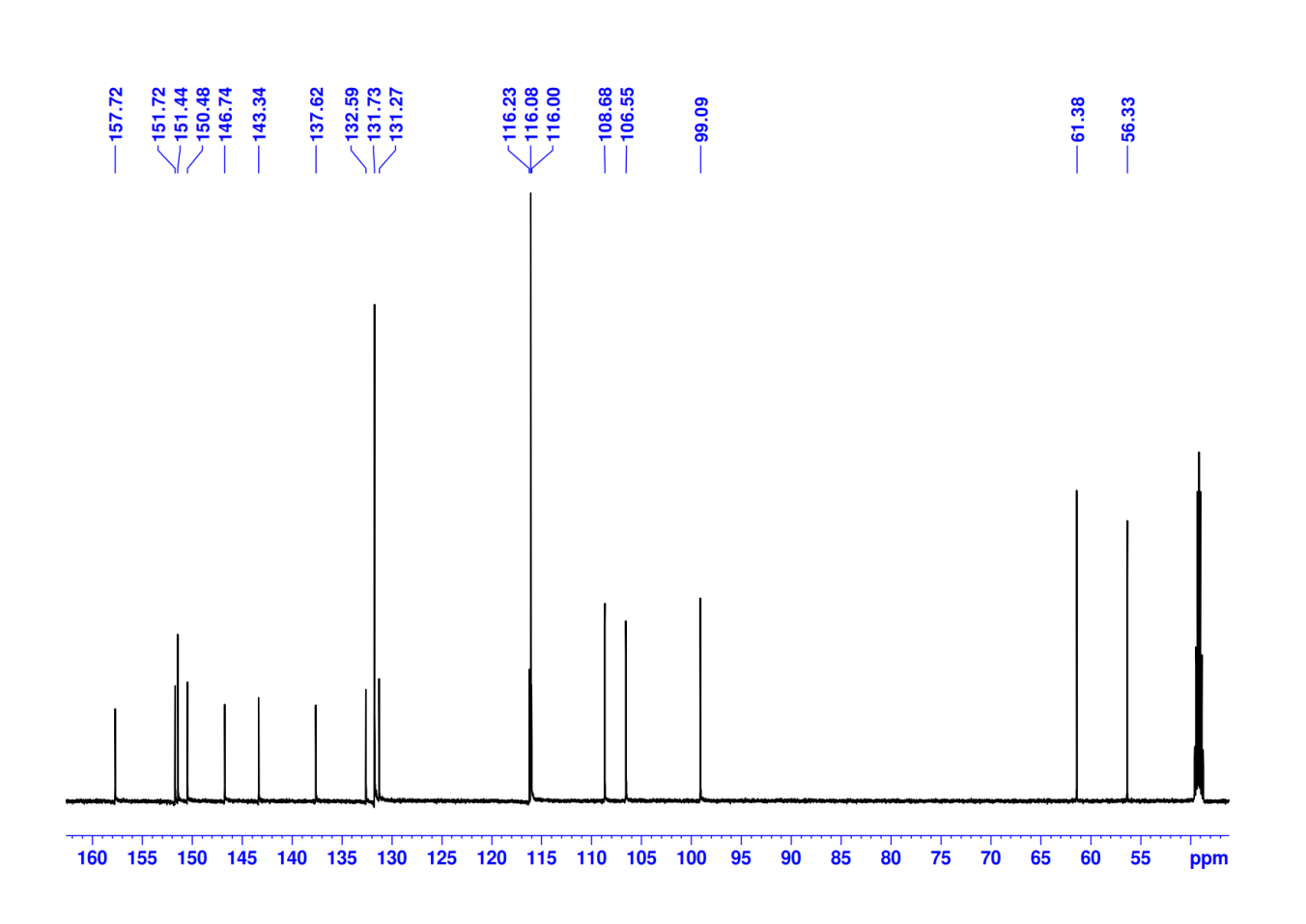 Figure S32 13C NMR spectrum of Candidusin A (7) (CD3OD, 151 MHz) 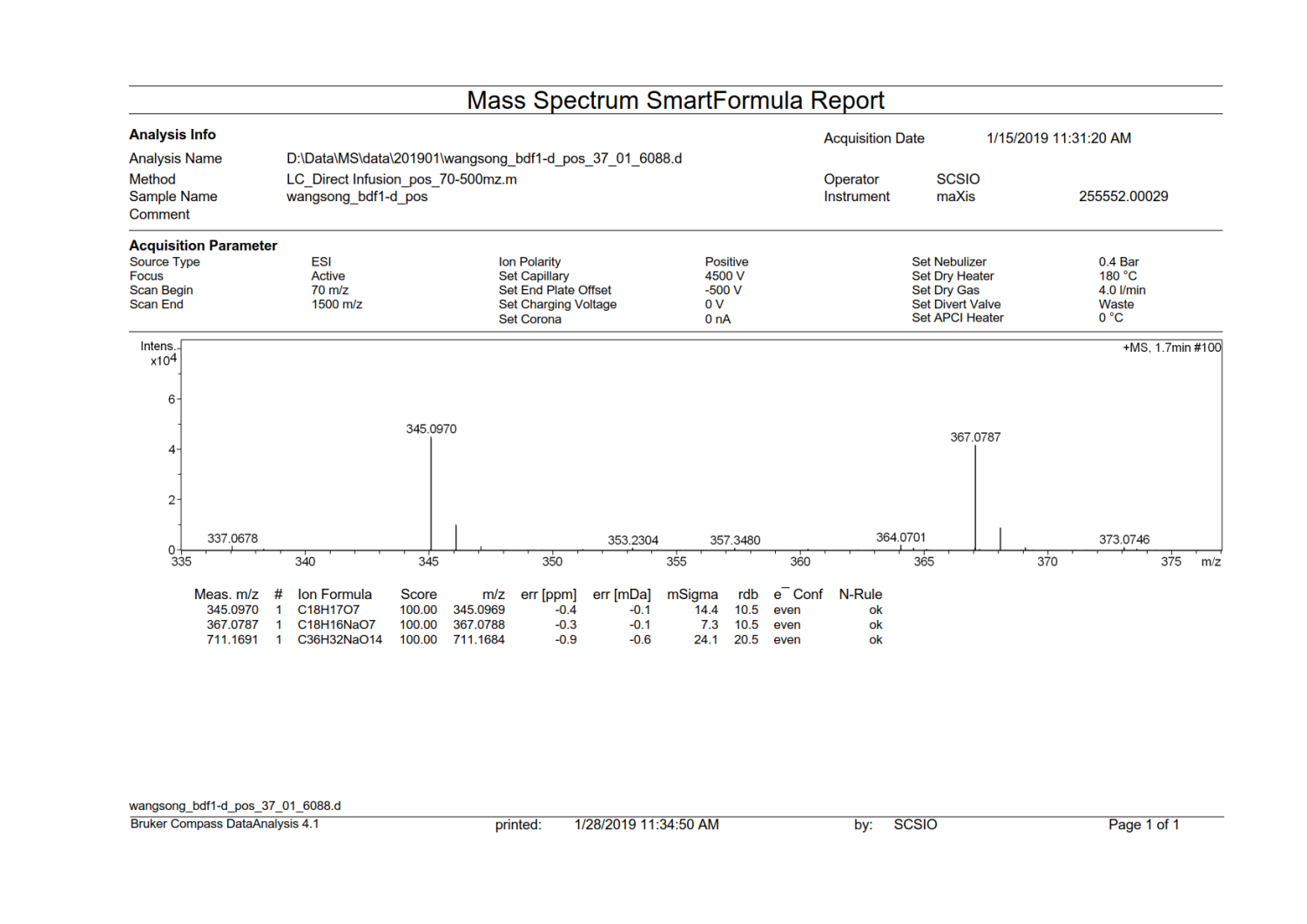 Figure S33 HR-ESI-MS spectrum of Dechlorochlorflavonin (8)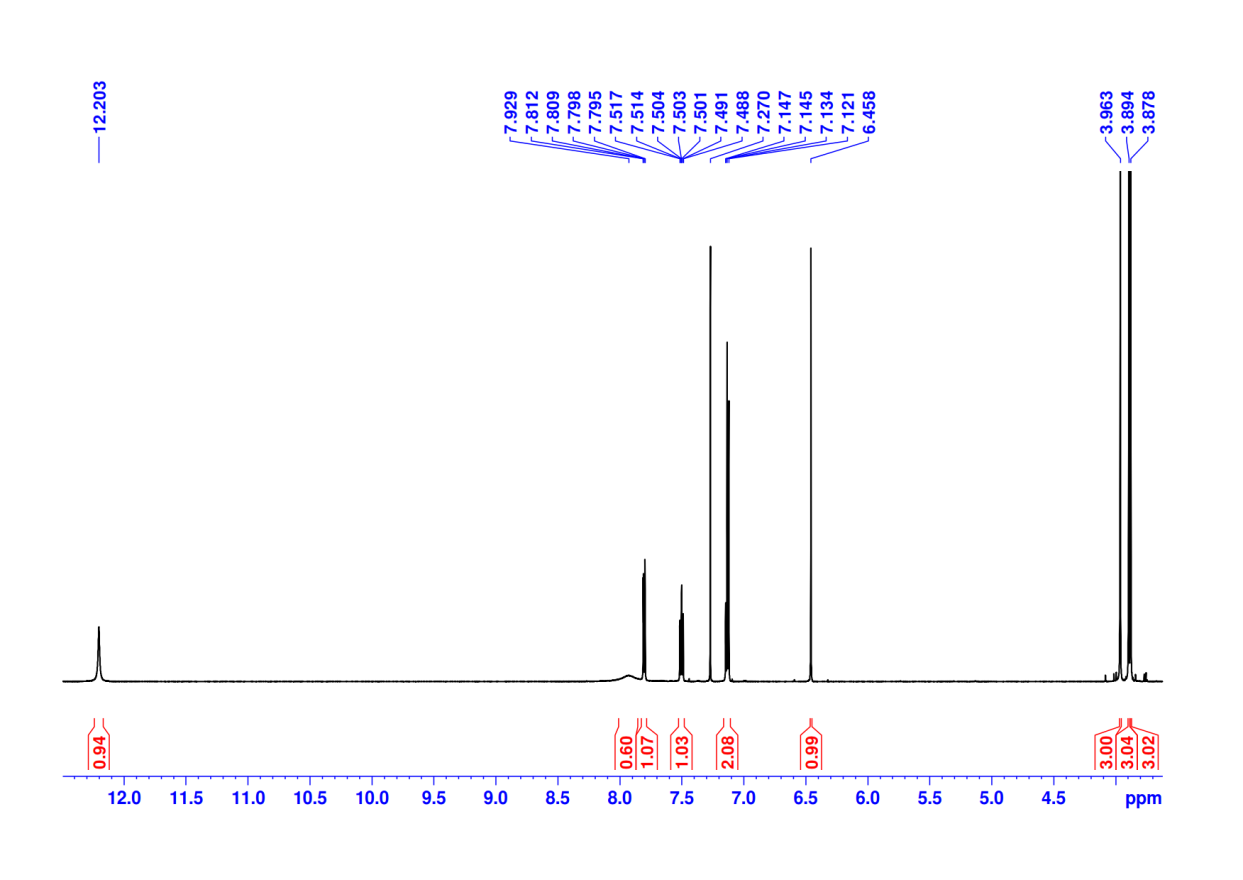 Figure S34 1H NMR spectrum of Dechlorochlorflavonin (8) (CDCl3, 600 MHz)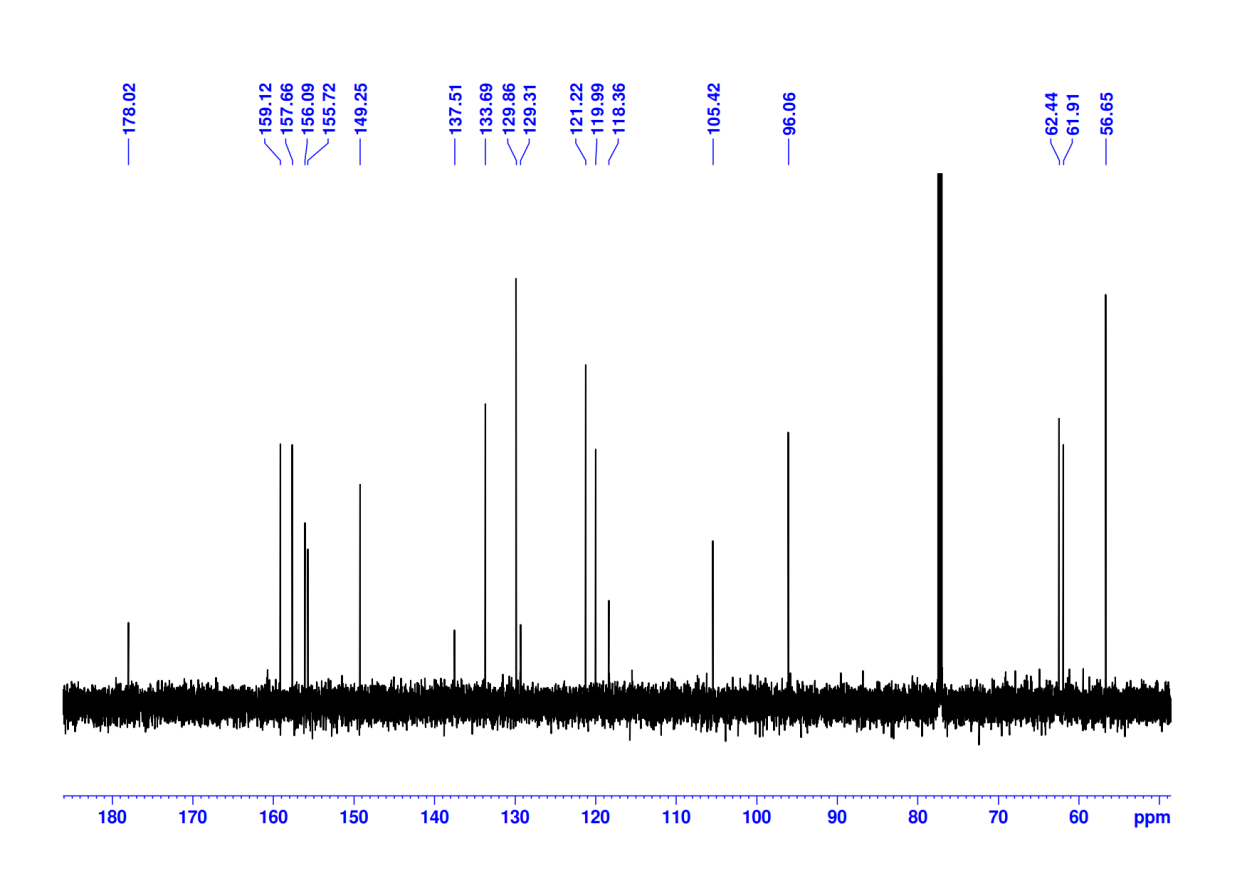 Figure S35 13C NMR spectrum of Dechlorochlorflavonin (8) (CDCl3, 151 MHz)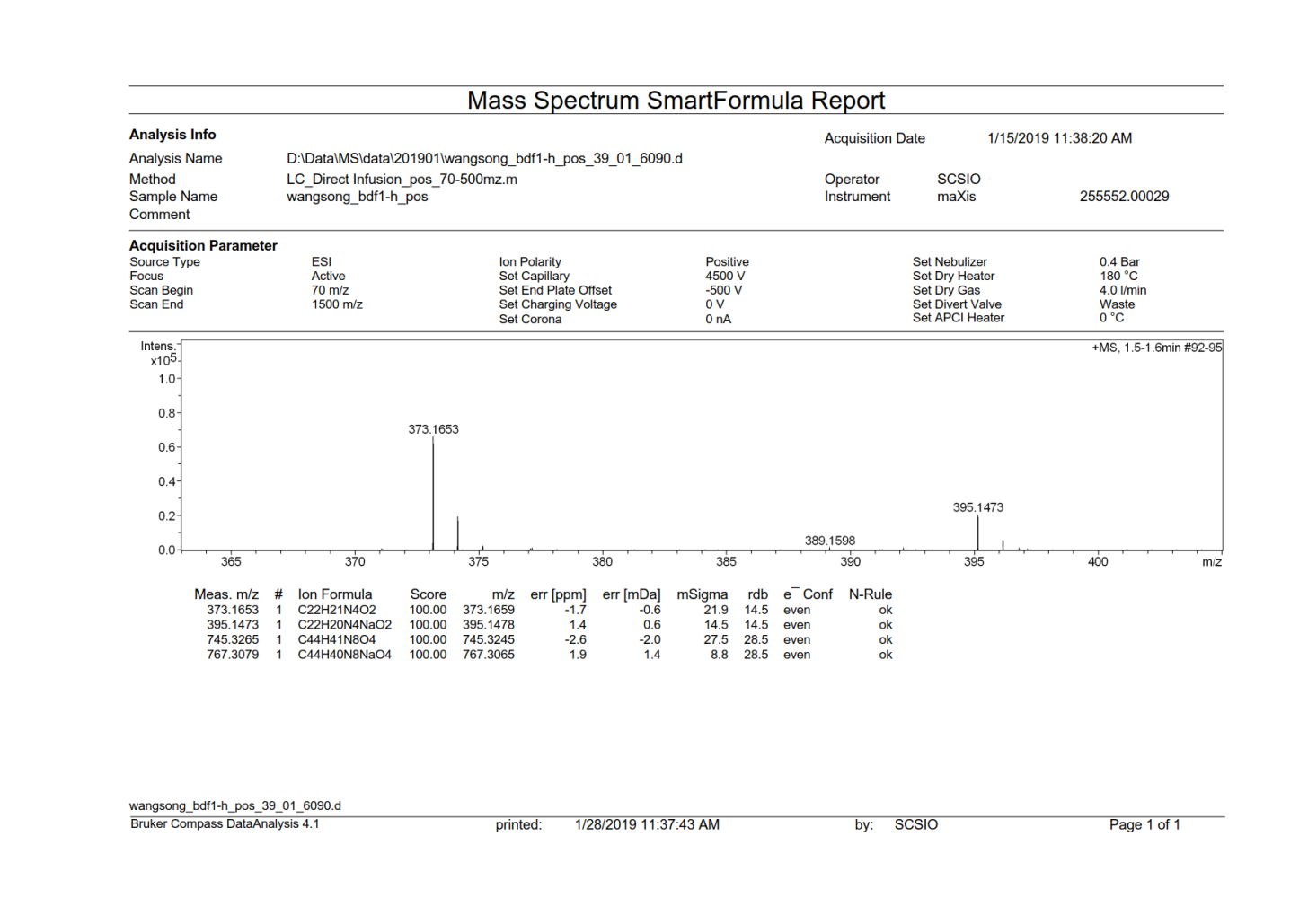 Figure S36 HR-ESI-MS spectrum of Fellutanine A (9)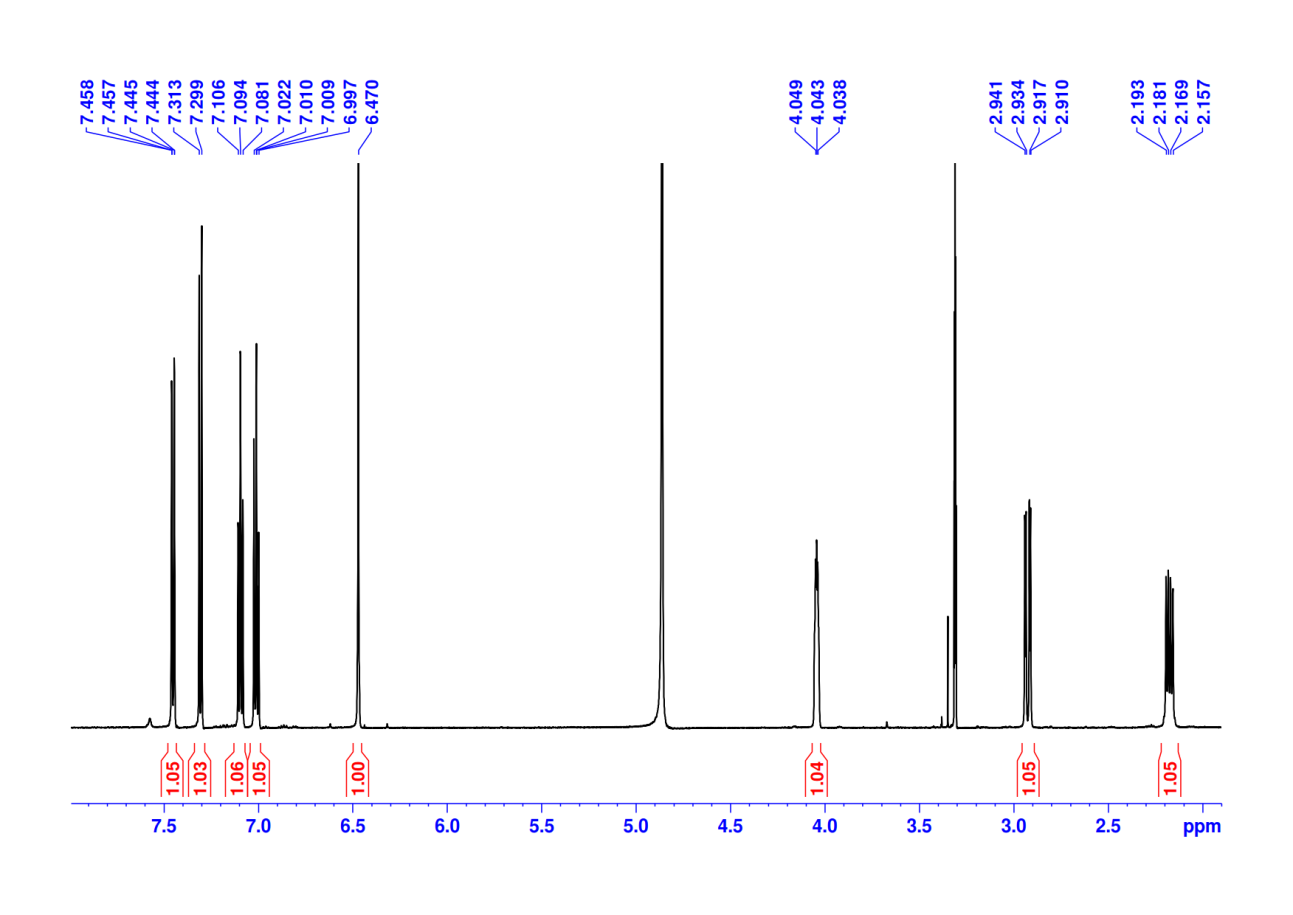 Figure S37 1H NMR spectrum of Fellutanine A (9) (CD3OD, 600 MHz)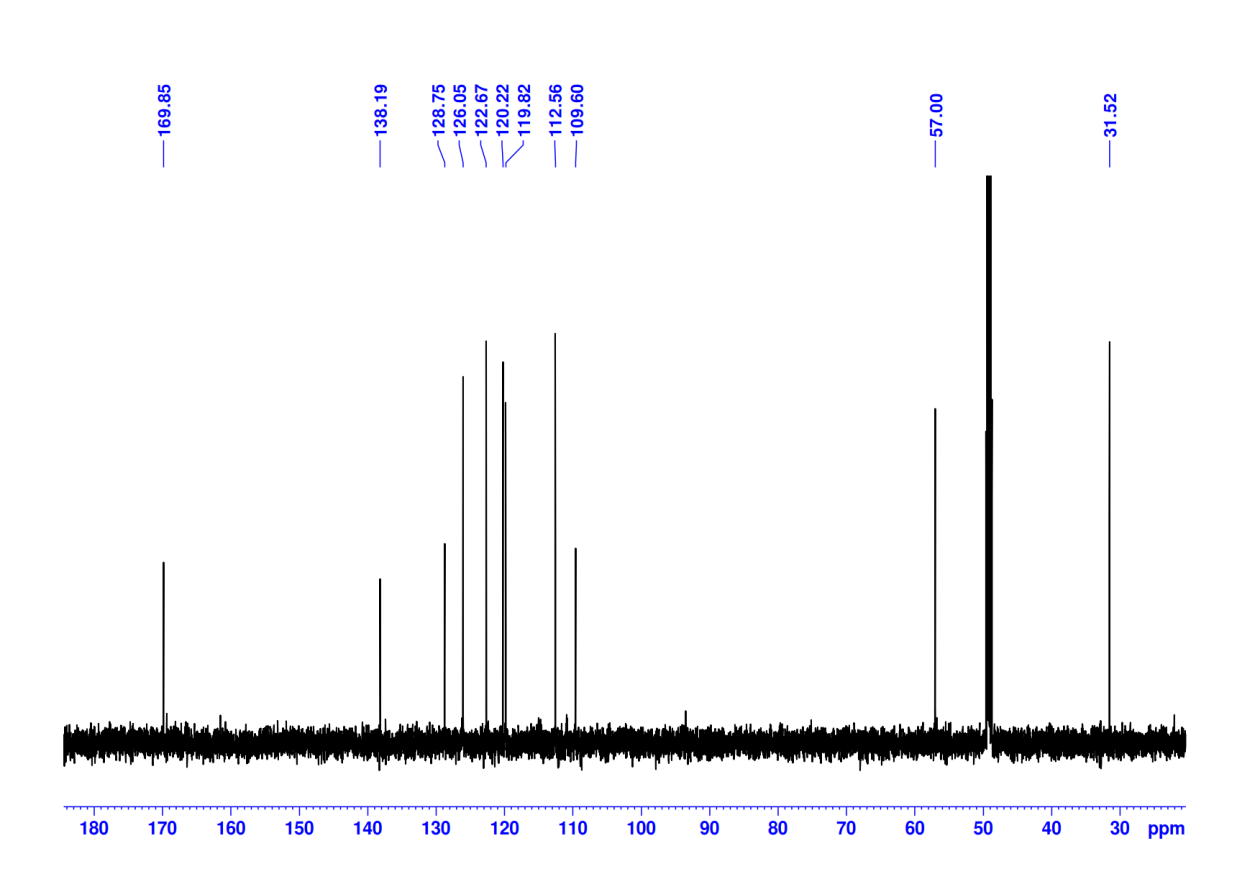 Figure S38 13C NMR spectrum of Fellutanine A (9) (CD3OD, 151 MHz)